 1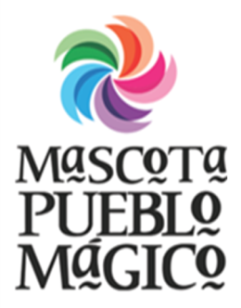 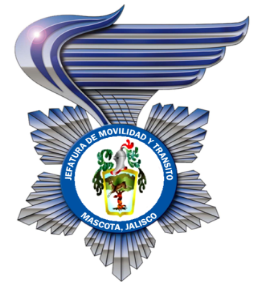 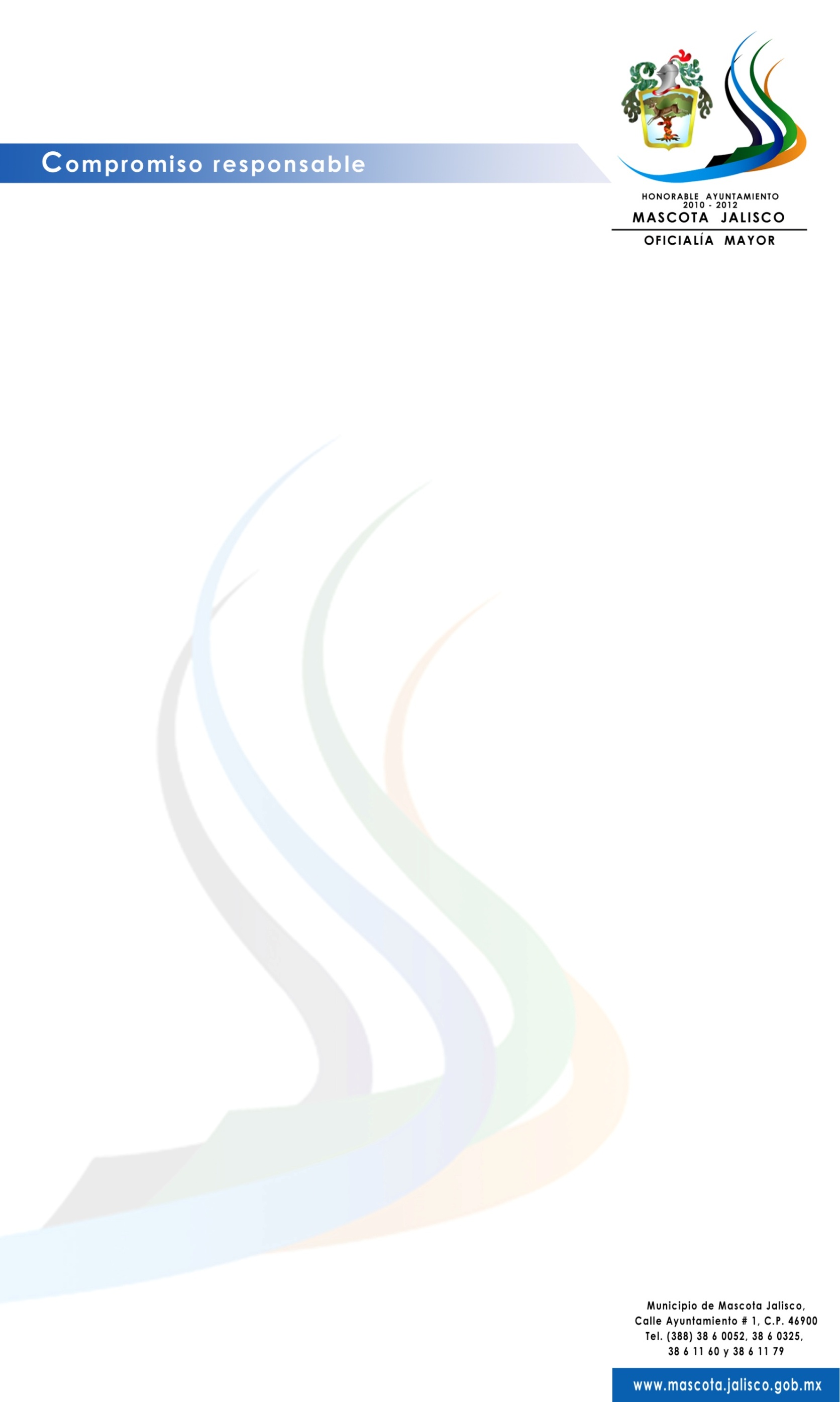 MASCOTA JALISCO; 08 DE MAYO DEL 2018C. CECILIA AHYDE AGUILAR GALVANENCARGADA DE LA UNIDAD DE TRANSPARENCIAMASCOTA JALISCOP R E S E N T E:Sin más por el momento me despido de usted(es) quedando a sus órdenes para cualquier duda o aclaración al respecto.A T E N T A M E N T E:“2018. Centenario de la Creación del Municipio de Puerto Vallarta yDel XXX Aniversario del Nuevo Hospital Civil de Guadalajara”_____________________________________________C. MARIO ALBERTO RAMOS MARTÍNEZE N C A R G A D O    D E    M O V I L I D A D    Y    T R A N S I T O    M U N I C I P A LC. c. p. Archivo. ABRIL 2018ABRIL 2018ABRIL 2018ABRIL 2018ABRIL 2018ABRIL 2018ABRIL 2018ABRIL 2018ABRIL 2018ABRIL 2018ABRIL 2018ABRIL 2018ABRIL 2018ABRIL 2018ABRIL 2018ABRIL 2018ABRIL 2018ABRIL 2018ABRIL 2018ABRIL 2018ABRIL 2018ABRIL 2018ABRIL 2018ABRIL 2018ABRIL 2018ABRIL 2018ABRIL 2018ABRIL 2018ABRIL 2018ABRIL 2018ABRIL 2018ABRIL 2018EVENTOEVENTOEVENTODOMINGO01DOMINGO01DOMINGO01DOMINGO01DOMINGO01HorarioHorarioHorario18:00 a 23:10 hrs18:00 a 23:10 hrs18:00 a 23:10 hrs18:00 a 23:10 hrs18:00 a 23:10 hrsCierre de calles con señalamientos restrictivos verticales con leyenda de “Prohibido el paso” para brindar apoyo y protección vial a la afluencia peatonal y por la colocación de puestos de vendimia.Cierre de calles con señalamientos restrictivos verticales con leyenda de “Prohibido el paso” para brindar apoyo y protección vial a la afluencia peatonal y por la colocación de puestos de vendimia.Cierre de calles con señalamientos restrictivos verticales con leyenda de “Prohibido el paso” para brindar apoyo y protección vial a la afluencia peatonal y por la colocación de puestos de vendimia.Cierre de calles aledañas a la Plaza principal desde el sábado y el domingo por la Serenata y venta de antojitos mexicanosCierre de calles aledañas a la Plaza principal desde el sábado y el domingo por la Serenata y venta de antojitos mexicanosCierre de calles aledañas a la Plaza principal desde el sábado y el domingo por la Serenata y venta de antojitos mexicanosCierre de calles aledañas a la Plaza principal desde el sábado y el domingo por la Serenata y venta de antojitos mexicanosCierre de calles aledañas a la Plaza principal desde el sábado y el domingo por la Serenata y venta de antojitos mexicanosLUNES02MARTES03MARTES03MARTES03MIERCOLES04MIERCOLES04MIERCOLES04JUEVES05JUEVES05JUEVES05JUEVES05VIERNES06VIERNES06VIERNES06VIERNES06VIERNES06SABADO07SABADO07SABADO07SABADO07SABADO07SABADO07DOMINGO08DOMINGO08DOMINGO08DOMINGO08DOMINGO08DOMINGO08HorarioHorarioHorarioHorario08:15hrs – 08:45hrs08:15hrs – 08:45hrs08:15hrs – 08:45hrs08:15hrs – 08:45hrs08:15hrs – 08:45hrs08:15hrs – 08:45hrs08:15hrs – 08:45hrs08:15hrs – 08:45hrs08:15hrs – 08:45hrs08:15hrs – 08:45hrs08:15hrs – 08:45hrs08:15hrs – 08:45hrs08:15hrs – 08:45hrs08:15hrs – 08:45hrs08:15hrs – 08:45hrs08:15hrs – 08:45hrsProtección vial a los alumnos de diferentes escuelas en su hora de entradaProtección vial a los alumnos de diferentes escuelas en su hora de entradaProtección vial a los alumnos de diferentes escuelas en su hora de entradaProtección vial a los alumnos de diferentes escuelas en su hora de entradaEsc. Prim. Hermelinda Pérez CurielEsc. Prim. José Manuel NúñezEsc. Prim. Hermelinda Pérez CurielEsc. Prim. José Manuel NúñezEsc. Prim. Hermelinda Pérez CurielEsc. Prim. José Manuel NúñezEsc. Prim. Hermelinda Pérez CurielEsc. Prim. José Manuel NúñezEsc. Prim. Hermelinda Pérez CurielEsc. Prim. José Manuel NúñezEsc. Prim. Hermelinda Pérez CurielEsc. Prim. José Manuel NúñezEsc. Prim. Hermelinda Pérez CurielEsc. Prim. José Manuel NúñezEsc. Prim. Hermelinda Pérez CurielEsc. Prim. José Manuel NúñezEsc. Prim. Hermelinda Pérez CurielEsc. Prim. José Manuel NúñezEsc. Prim. Hermelinda Pérez CurielEsc. Prim. José Manuel NúñezEsc. Prim. Hermelinda Pérez CurielEsc. Prim. José Manuel NúñezEsc. Prim. Hermelinda Pérez CurielEsc. Prim. José Manuel NúñezEsc. Prim. Hermelinda Pérez CurielEsc. Prim. José Manuel NúñezEsc. Prim. Hermelinda Pérez CurielEsc. Prim. José Manuel NúñezEsc. Prim. Hermelinda Pérez CurielEsc. Prim. José Manuel NúñezEsc. Prim. Hermelinda Pérez CurielEsc. Prim. José Manuel NúñezHorarioHorarioHorarioHorario08:15hrs – 08:45hrs08:15hrs – 08:45hrs08:15hrs – 08:45hrs08:15hrs – 08:45hrs08:15hrs – 08:45hrs08:15hrs – 08:45hrs08:15hrs – 08:45hrs08:15hrs – 08:45hrs08:15hrs – 08:45hrs08:15hrs – 08:45hrs08:15hrs – 08:45hrs08:15hrs – 08:45hrs08:15hrs – 08:45hrs08:15hrs – 08:45hrs08:15hrs – 08:45hrs08:15hrs – 08:45hrsProtección vial a los alumnos de diferentes escuelas en su hora de entradaProtección vial a los alumnos de diferentes escuelas en su hora de entradaProtección vial a los alumnos de diferentes escuelas en su hora de entradaProtección vial a los alumnos de diferentes escuelas en su hora de entradaEsc. Prim. Federal Unión y ProgresoEsc. Prim. Federal Unión y ProgresoEsc. Prim. Federal Unión y ProgresoEsc. Prim. Federal Unión y ProgresoEsc. Prim. Federal Unión y ProgresoEsc. Prim. Federal Unión y ProgresoEsc. Prim. Federal Unión y ProgresoEsc. Prim. Federal Unión y ProgresoEsc. Prim. Federal Unión y ProgresoEsc. Prim. Federal Unión y ProgresoEsc. Prim. Federal Unión y ProgresoEsc. Prim. Federal Unión y ProgresoEsc. Prim. Federal Unión y ProgresoEsc. Prim. Federal Unión y ProgresoEsc. Prim. Federal Unión y ProgresoEsc. Prim. Federal Unión y ProgresoHorarioHorarioHorarioHorario08:45hrs – 09:15hrs08:45hrs – 09:15hrs08:45hrs – 09:15hrs08:45hrs – 09:15hrs08:45hrs – 09:15hrs08:45hrs – 09:15hrs08:45hrs – 09:15hrs08:45hrs – 09:15hrs08:45hrs – 09:15hrs08:45hrs – 09:15hrs08:45hrs – 09:15hrs08:45hrs – 09:15hrs08:45hrs – 09:15hrs08:45hrs – 09:15hrs08:45hrs – 09:15hrs08:45hrs – 09:15hrsProtección vial a los alumnos de diferentes escuelas en su hora de entradaProtección vial a los alumnos de diferentes escuelas en su hora de entradaProtección vial a los alumnos de diferentes escuelas en su hora de entradaProtección vial a los alumnos de diferentes escuelas en su hora de entradaJardín de Niños María Esther ZunoJardín de Niños Benito JuárezJardín de Niños María Esther ZunoJardín de Niños Benito JuárezJardín de Niños María Esther ZunoJardín de Niños Benito JuárezJardín de Niños María Esther ZunoJardín de Niños Benito JuárezJardín de Niños María Esther ZunoJardín de Niños Benito JuárezJardín de Niños María Esther ZunoJardín de Niños Benito JuárezJardín de Niños María Esther ZunoJardín de Niños Benito JuárezJardín de Niños María Esther ZunoJardín de Niños Benito JuárezJardín de Niños María Esther ZunoJardín de Niños Benito JuárezJardín de Niños María Esther ZunoJardín de Niños Benito JuárezJardín de Niños María Esther ZunoJardín de Niños Benito JuárezJardín de Niños María Esther ZunoJardín de Niños Benito JuárezJardín de Niños María Esther ZunoJardín de Niños Benito JuárezJardín de Niños María Esther ZunoJardín de Niños Benito JuárezJardín de Niños María Esther ZunoJardín de Niños Benito JuárezJardín de Niños María Esther ZunoJardín de Niños Benito JuárezHorarioHorarioHorarioHorario09:45hrs – 11:45hrs09:45hrs – 11:45hrs09:45hrs – 11:45hrs09:45hrs – 11:45hrs09:45hrs – 11:45hrs09:45hrs – 11:45hrs09:45hrs – 11:45hrs09:45hrs – 11:45hrs09:45hrs – 11:45hrs09:45hrs – 11:45hrs09:45hrs – 11:45hrs09:45hrs – 11:45hrs09:45hrs – 11:45hrs09:45hrs – 11:45hrs09:45hrs – 11:45hrs09:45hrs – 11:45hrs09:00hrs – 14:00hrs09:00hrs – 14:00hrs09:00hrs – 14:00hrs09:00hrs – 14:00hrs09:00hrs – 14:00hrs09:00hrs – 14:00hrs09:00hrs – 14:00hrs09:00hrs – 14:00hrs09:00hrs – 14:00hrs09:00hrs – 14:00hrs09:00hrs – 14:00hrs09:00hrs – 14:00hrsProtección vial a la afluencia peatonal y organización de la circulación vehicular en crucerosProtección vial a la afluencia peatonal y organización de la circulación vehicular en crucerosProtección vial a la afluencia peatonal y organización de la circulación vehicular en crucerosProtección vial a la afluencia peatonal y organización de la circulación vehicular en crucerosCrucero Zaragoza con Ramón CoronaCrucero Independencia con HidalgoCrucero Zaragoza con Ramón CoronaCrucero Independencia con HidalgoCrucero Zaragoza con Ramón CoronaCrucero Independencia con HidalgoCrucero Zaragoza con Ramón CoronaCrucero Independencia con HidalgoCrucero Zaragoza con Ramón CoronaCrucero Independencia con HidalgoCrucero Zaragoza con Ramón CoronaCrucero Independencia con HidalgoCrucero Zaragoza con Ramón CoronaCrucero Independencia con HidalgoCrucero Zaragoza con Ramón CoronaCrucero Independencia con HidalgoCrucero Zaragoza con Ramón CoronaCrucero Independencia con HidalgoCrucero Zaragoza con Ramón CoronaCrucero Independencia con HidalgoCrucero Zaragoza con Ramón CoronaCrucero Independencia con HidalgoCrucero Zaragoza con Ramón CoronaCrucero Independencia con HidalgoCrucero Zaragoza con Ramón CoronaCrucero Independencia con HidalgoCrucero Zaragoza con Ramón CoronaCrucero Independencia con HidalgoCrucero Zaragoza con Ramón CoronaCrucero Independencia con HidalgoCrucero Zaragoza con Ramón CoronaCrucero Independencia con HidalgoCrucero Zaragoza con Ramón CoronaCrucero Independencia con HidalgoCrucero Zaragoza con Ramón CoronaCrucero Independencia con HidalgoCrucero Zaragoza con Ramón CoronaCrucero Independencia con HidalgoCrucero Zaragoza con Ramón CoronaCrucero Independencia con HidalgoCrucero Zaragoza con Ramón CoronaCrucero Independencia con HidalgoCrucero Zaragoza con Ramón CoronaCrucero Independencia con HidalgoCrucero Zaragoza con Ramón CoronaCrucero Independencia con HidalgoCrucero Zaragoza con Ramón CoronaCrucero Independencia con HidalgoCrucero Zaragoza con Ramón CoronaCrucero Independencia con HidalgoCrucero Zaragoza con Ramón CoronaCrucero Independencia con HidalgoCrucero Zaragoza con Ramón CoronaCrucero Independencia con HidalgoCrucero Zaragoza con Ramón CoronaCrucero Independencia con HidalgoHorarioHorarioHorarioHorario10:00hrs – 11:45hrs10:00hrs – 11:45hrs10:00hrs – 11:45hrs10:00hrs – 11:45hrs10:00hrs – 11:45hrs10:00hrs – 11:45hrs10:00hrs – 11:45hrs10:00hrs – 11:45hrs10:00hrs – 11:45hrs10:00hrs – 11:45hrs10:00hrs – 11:45hrs10:00hrs – 11:45hrs10:00hrs – 11:45hrs10:00hrs – 11:45hrs10:00hrs – 11:45hrs10:00hrs – 11:45hrs10:00hrs – 13:00hrs10:00hrs – 13:00hrs10:00hrs – 13:00hrs10:00hrs – 13:00hrs10:00hrs – 13:00hrs10:00hrs – 13:00hrs10:00hrs – 13:00hrs10:00hrs – 13:00hrs10:00hrs – 13:00hrs10:00hrs – 13:00hrs10:00hrs – 13:00hrs10:00hrs – 13:00hrsRecorridos de vigilancia pie a tierra y en vehículo Recorridos de vigilancia pie a tierra y en vehículo Recorridos de vigilancia pie a tierra y en vehículo Recorridos de vigilancia pie a tierra y en vehículo Principales calles de la ciudadPrincipales calles de la ciudadPrincipales calles de la ciudadPrincipales calles de la ciudadPrincipales calles de la ciudadPrincipales calles de la ciudadPrincipales calles de la ciudadPrincipales calles de la ciudadPrincipales calles de la ciudadPrincipales calles de la ciudadPrincipales calles de la ciudadPrincipales calles de la ciudadPrincipales calles de la ciudadPrincipales calles de la ciudadPrincipales calles de la ciudadPrincipales calles de la ciudadPrincipales calles de la ciudadPrincipales calles de la ciudadPrincipales calles de la ciudadPrincipales calles de la ciudadPrincipales calles de la ciudadPrincipales calles de la ciudadPrincipales calles de la ciudadPrincipales calles de la ciudadPrincipales calles de la ciudadPrincipales calles de la ciudadPrincipales calles de la ciudadPrincipales calles de la ciudadHorarioHorarioHorarioHorario11:45hrs – 12:15hrs11:45hrs – 12:15hrs11:45hrs – 12:15hrs11:45hrs – 12:15hrs11:45hrs – 12:15hrs11:45hrs – 12:15hrs11:45hrs – 12:15hrs11:45hrs – 12:15hrs11:45hrs – 12:15hrs11:45hrs – 12:15hrs11:45hrs – 12:15hrs11:45hrs – 12:15hrs11:45hrs – 12:15hrs11:45hrs – 12:15hrs11:45hrs – 12:15hrs11:45hrs – 12:15hrsProtección vial a los alumnos de diferentes escuelas en su hora de salidaProtección vial a los alumnos de diferentes escuelas en su hora de salidaProtección vial a los alumnos de diferentes escuelas en su hora de salidaProtección vial a los alumnos de diferentes escuelas en su hora de salidaJardín de Niños María Esther ZunoJardín de Niños Benito JuárezJardín de Niños María Esther ZunoJardín de Niños Benito JuárezJardín de Niños María Esther ZunoJardín de Niños Benito JuárezJardín de Niños María Esther ZunoJardín de Niños Benito JuárezJardín de Niños María Esther ZunoJardín de Niños Benito JuárezJardín de Niños María Esther ZunoJardín de Niños Benito JuárezJardín de Niños María Esther ZunoJardín de Niños Benito JuárezJardín de Niños María Esther ZunoJardín de Niños Benito JuárezJardín de Niños María Esther ZunoJardín de Niños Benito JuárezJardín de Niños María Esther ZunoJardín de Niños Benito JuárezJardín de Niños María Esther ZunoJardín de Niños Benito JuárezJardín de Niños María Esther ZunoJardín de Niños Benito JuárezJardín de Niños María Esther ZunoJardín de Niños Benito JuárezJardín de Niños María Esther ZunoJardín de Niños Benito JuárezJardín de Niños María Esther ZunoJardín de Niños Benito JuárezJardín de Niños María Esther ZunoJardín de Niños Benito JuárezHorarioHorarioHorarioHorario12:45hrs – 13:15hrs12:45hrs – 13:15hrs12:45hrs – 13:15hrs12:45hrs – 13:15hrs12:45hrs – 13:15hrs12:45hrs – 13:15hrs12:45hrs – 13:15hrs12:45hrs – 13:15hrs12:45hrs – 13:15hrs12:45hrs – 13:15hrs12:45hrs – 13:15hrs12:45hrs – 13:15hrs12:45hrs – 13:15hrs12:45hrs – 13:15hrs12:45hrs – 13:15hrs12:45hrs – 13:15hrsProtección vial a los alumnos de la escuela en su hora de salidaProtección vial a los alumnos de la escuela en su hora de salidaProtección vial a los alumnos de la escuela en su hora de salidaProtección vial a los alumnos de la escuela en su hora de salidaEsc. Prim. Federal Unión y ProgresoEsc. Prim. Federal Unión y ProgresoEsc. Prim. Federal Unión y ProgresoEsc. Prim. Federal Unión y ProgresoEsc. Prim. Federal Unión y ProgresoEsc. Prim. Federal Unión y ProgresoEsc. Prim. Federal Unión y ProgresoEsc. Prim. Federal Unión y ProgresoEsc. Prim. Federal Unión y ProgresoEsc. Prim. Federal Unión y ProgresoEsc. Prim. Federal Unión y ProgresoEsc. Prim. Federal Unión y ProgresoEsc. Prim. Federal Unión y ProgresoEsc. Prim. Federal Unión y ProgresoEsc. Prim. Federal Unión y ProgresoEsc. Prim. Federal Unión y ProgresoHorarioHorarioHorarioHorario14:15hrs – 14:45hrs14:15hrs – 14:45hrs14:15hrs – 14:45hrs14:15hrs – 14:45hrs14:15hrs – 14:45hrs14:15hrs – 14:45hrs14:15hrs – 14:45hrs14:15hrs – 14:45hrs14:15hrs – 14:45hrs14:15hrs – 14:45hrs14:15hrs – 14:45hrs14:15hrs – 14:45hrs14:15hrs – 14:45hrs14:15hrs – 14:45hrs14:15hrs – 14:45hrs14:15hrs – 14:45hrsProtección vial a los alumnos de diferentes escuelas en su hora de salidaProtección vial a los alumnos de diferentes escuelas en su hora de salidaProtección vial a los alumnos de diferentes escuelas en su hora de salidaProtección vial a los alumnos de diferentes escuelas en su hora de salidaEsc. Prim. Hermelinda Pérez CurielEsc. Prim. José Manuel NúñezEsc. Prim. Hermelinda Pérez CurielEsc. Prim. José Manuel NúñezEsc. Prim. Hermelinda Pérez CurielEsc. Prim. José Manuel NúñezEsc. Prim. Hermelinda Pérez CurielEsc. Prim. José Manuel NúñezEsc. Prim. Hermelinda Pérez CurielEsc. Prim. José Manuel NúñezEsc. Prim. Hermelinda Pérez CurielEsc. Prim. José Manuel NúñezEsc. Prim. Hermelinda Pérez CurielEsc. Prim. José Manuel NúñezEsc. Prim. Hermelinda Pérez CurielEsc. Prim. José Manuel NúñezEsc. Prim. Hermelinda Pérez CurielEsc. Prim. José Manuel NúñezEsc. Prim. Hermelinda Pérez CurielEsc. Prim. José Manuel NúñezEsc. Prim. Hermelinda Pérez CurielEsc. Prim. José Manuel NúñezEsc. Prim. Hermelinda Pérez CurielEsc. Prim. José Manuel NúñezEsc. Prim. Hermelinda Pérez CurielEsc. Prim. José Manuel NúñezEsc. Prim. Hermelinda Pérez CurielEsc. Prim. José Manuel NúñezEsc. Prim. Hermelinda Pérez CurielEsc. Prim. José Manuel NúñezEsc. Prim. Hermelinda Pérez CurielEsc. Prim. José Manuel NúñezHorarioHorarioHorarioHorario18:00hrs – 19:00hrs18:00hrs – 19:00hrs18:00hrs – 19:00hrs18:00hrs – 19:00hrs18:00hrs – 19:00hrs18:00hrs – 19:00hrs18:00hrs – 19:00hrs18:00hrs – 19:00hrs18:00hrs – 19:00hrs18:00hrs – 19:00hrs18:00hrs – 19:00hrs18:00hrs – 19:00hrs18:00hrs – 19:00hrs18:00hrs – 19:00hrs18:00hrs – 19:00hrs18:00hrs – 19:00hrs18:00hrs – 20:00hrs18:00hrs – 20:00hrs18:00hrs – 20:00hrs18:00hrs – 20:00hrs18:00hrs – 20:00hrs18:00hrs – 20:00hrs18:00hrs – 20:00hrs18:00hrs – 20:00hrs18:00hrs – 20:00hrs18:00hrs – 20:00hrs18:00hrs – 20:00hrs18:00hrs – 20:00hrsProtección vial a la afluencia peatonal y organización de la circulación vehicular en crucerosProtección vial a la afluencia peatonal y organización de la circulación vehicular en crucerosProtección vial a la afluencia peatonal y organización de la circulación vehicular en crucerosProtección vial a la afluencia peatonal y organización de la circulación vehicular en crucerosCrucero Zaragoza con Ramón CoronaCrucero Independencia con HidalgoCrucero Zaragoza con Ramón CoronaCrucero Independencia con HidalgoCrucero Zaragoza con Ramón CoronaCrucero Independencia con HidalgoCrucero Zaragoza con Ramón CoronaCrucero Independencia con HidalgoCrucero Zaragoza con Ramón CoronaCrucero Independencia con HidalgoCrucero Zaragoza con Ramón CoronaCrucero Independencia con HidalgoCrucero Zaragoza con Ramón CoronaCrucero Independencia con HidalgoCrucero Zaragoza con Ramón CoronaCrucero Independencia con HidalgoCrucero Zaragoza con Ramón CoronaCrucero Independencia con HidalgoCrucero Zaragoza con Ramón CoronaCrucero Independencia con HidalgoCrucero Zaragoza con Ramón CoronaCrucero Independencia con HidalgoCrucero Zaragoza con Ramón CoronaCrucero Independencia con HidalgoCrucero Zaragoza con Ramón CoronaCrucero Independencia con HidalgoCrucero Zaragoza con Ramón CoronaCrucero Independencia con HidalgoCrucero Zaragoza con Ramón CoronaCrucero Independencia con HidalgoCrucero Zaragoza con Ramón CoronaCrucero Independencia con HidalgoCrucero Zaragoza con Ramón CoronaCrucero Independencia con HidalgoCrucero Zaragoza con Ramón CoronaCrucero Independencia con HidalgoCrucero Zaragoza con Ramón CoronaCrucero Independencia con HidalgoCrucero Zaragoza con Ramón CoronaCrucero Independencia con HidalgoCrucero Zaragoza con Ramón CoronaCrucero Independencia con HidalgoCrucero Zaragoza con Ramón CoronaCrucero Independencia con HidalgoCrucero Zaragoza con Ramón CoronaCrucero Zaragoza con Ramón CoronaCrucero Zaragoza con Ramón CoronaCrucero Zaragoza con Ramón CoronaCrucero Zaragoza con Ramón CoronaCrucero Zaragoza con Ramón CoronaHorarioHorarioHorarioHorario19:00 hrs – 20:00 hrs19:00 hrs – 20:00 hrs19:00 hrs – 20:00 hrs19:00 hrs – 20:00 hrs19:00 hrs – 20:00 hrs19:00 hrs – 20:00 hrs19:00 hrs – 20:00 hrs19:00 hrs–20:00 hrs19:00 hrs–20:00 hrs19:00 hrs–20:00 hrs19:00 hrs–20:00 hrs19:00 hrs–20:00 hrs19:00 hrs–20:00 hrs19:00 hrs–20:00 hrs19:00 hrs–20:00 hrs19:00 hrs–20:00 hrs19:00 hrs – 20:00 hrs19:00 hrs – 20:00 hrs19:00 hrs – 20:00 hrs19:00 hrs – 20:00 hrs19:00 hrs – 20:00 hrs19:00 hrs – 20:00 hrs19:00 hrs–20:00 hrs19:00 hrs–20:00 hrs19:00 hrs–20:00 hrs19:00 hrs–20:00 hrs19:00 hrs–20:00 hrs19:00 hrs–20:00 hrsRecorridos de vigilancia pie a tierra y en vehículoRecorridos de vigilancia pie a tierra y en vehículoRecorridos de vigilancia pie a tierra y en vehículoRecorridos de vigilancia pie a tierra y en vehículoPrincipales calles de la ciudadPrincipales calles de la ciudadPrincipales calles de la ciudadPrincipales calles de la ciudadPrincipales calles de la ciudadPrincipales calles de la ciudadPrincipales calles de la ciudadPrincipales calles de la ciudadPrincipales calles de la ciudadPrincipales calles de la ciudadPrincipales calles de la ciudadPrincipales calles de la ciudadPrincipales calles de la ciudadPrincipales calles de la ciudadPrincipales calles de la ciudadPrincipales calles de la ciudadPrincipales calles de la ciudadPrincipales calles de la ciudadPrincipales calles de la ciudadPrincipales calles de la ciudadPrincipales calles de la ciudadPrincipales calles de la ciudadPrincipales calles de la ciudadPrincipales calles de la ciudadPrincipales calles de la ciudadPrincipales calles de la ciudadPrincipales calles de la ciudadPrincipales calles de la ciudadHorarioHorarioHorarioHorario12:00 a 12:40 hrsSe prestó apoyo y protección vial durante la realización de un Cortejo fúnebreSe prestó apoyo y protección vial durante la realización de un Cortejo fúnebreSe prestó apoyo y protección vial durante la realización de un Cortejo fúnebreSe prestó apoyo y protección vial durante la realización de un Cortejo fúnebreIniciando en la Parroquia de Nuestra Señora de los Dolores, recorriendo principales calles de la ciudad, hasta concluir en el Panteón municipalHorarioHorarioHorarioHorario13:30 hrs13:30 hrs13:30 hrs13:30 hrs13:30 hrs13:30 hrsSe realizó cierre de calle con señalamientos restrictivos verticales de leyenda Prohibido el paso y se retiraron los vehículos que se encontraban estacionados en la misma, por motivo de colocar puestos de vendimia.Se realizó cierre de calle con señalamientos restrictivos verticales de leyenda Prohibido el paso y se retiraron los vehículos que se encontraban estacionados en la misma, por motivo de colocar puestos de vendimia.Se realizó cierre de calle con señalamientos restrictivos verticales de leyenda Prohibido el paso y se retiraron los vehículos que se encontraban estacionados en la misma, por motivo de colocar puestos de vendimia.Se realizó cierre de calle con señalamientos restrictivos verticales de leyenda Prohibido el paso y se retiraron los vehículos que se encontraban estacionados en la misma, por motivo de colocar puestos de vendimia.Cierre de la calle 5 de MayoCierre de la calle 5 de MayoCierre de la calle 5 de MayoCierre de la calle 5 de MayoCierre de la calle 5 de MayoCierre de la calle 5 de MayoHorarioHorarioHorarioHorario10:00 a 17:00 hrs10:00 a 17:00 hrs10:00 a 17:00 hrs10:00 a 17:00 hrs10:00 a 17:00 hrs10:00 a 17:00 hrsSe prestó apoyo y protección vial durante la realización de carreras de caballosSe prestó apoyo y protección vial durante la realización de carreras de caballosSe prestó apoyo y protección vial durante la realización de carreras de caballosSe prestó apoyo y protección vial durante la realización de carreras de caballosEn la salida a Puerto VallartaEn la salida a Puerto VallartaEn la salida a Puerto VallartaEn la salida a Puerto VallartaEn la salida a Puerto VallartaEn la salida a Puerto VallartaHorarioHorarioHorarioHorario19:00 a 01:30 hrs19:00 a 01:30 hrs19:00 a 01:30 hrs19:00 a 01:30 hrs19:00 a 01:30 hrs19:00 a 01:30 hrsSe prestó apoyo y protección vial durante el cierre de la feriaSe prestó apoyo y protección vial durante el cierre de la feriaSe prestó apoyo y protección vial durante el cierre de la feriaSe prestó apoyo y protección vial durante el cierre de la feriaEn diferentes cruceros en calles aledañas al lugar donde se instala la feriaEn diferentes cruceros en calles aledañas al lugar donde se instala la feriaEn diferentes cruceros en calles aledañas al lugar donde se instala la feriaEn diferentes cruceros en calles aledañas al lugar donde se instala la feriaEn diferentes cruceros en calles aledañas al lugar donde se instala la feriaEn diferentes cruceros en calles aledañas al lugar donde se instala la feriaHorarioHorarioHorarioHorario18:00 a 23:10hrs18:00 a 23:10hrs18:00 a 23:10hrs18:00 a 23:10hrs18:00 a 23:10hrs18:00 a 23:10hrsCierre de calles con señalamientos restrictivos verticales con leyenda de “Prohibido el paso” para brindar apoyo y protección vial a la afluencia peatonal y por la colocación de puestos de vendimia.Cierre de calles con señalamientos restrictivos verticales con leyenda de “Prohibido el paso” para brindar apoyo y protección vial a la afluencia peatonal y por la colocación de puestos de vendimia.Cierre de calles con señalamientos restrictivos verticales con leyenda de “Prohibido el paso” para brindar apoyo y protección vial a la afluencia peatonal y por la colocación de puestos de vendimia.Cierre de calles con señalamientos restrictivos verticales con leyenda de “Prohibido el paso” para brindar apoyo y protección vial a la afluencia peatonal y por la colocación de puestos de vendimia.Cierre de calles aledañas a la Plaza principal desde el sábado y el domingo por la Serenata y venta de antojitos mexicanosCierre de calles aledañas a la Plaza principal desde el sábado y el domingo por la Serenata y venta de antojitos mexicanosCierre de calles aledañas a la Plaza principal desde el sábado y el domingo por la Serenata y venta de antojitos mexicanosCierre de calles aledañas a la Plaza principal desde el sábado y el domingo por la Serenata y venta de antojitos mexicanosCierre de calles aledañas a la Plaza principal desde el sábado y el domingo por la Serenata y venta de antojitos mexicanosCierre de calles aledañas a la Plaza principal desde el sábado y el domingo por la Serenata y venta de antojitos mexicanosSe atendió un accidente vial tipo choque, solucionado.Se atendió un accidente vial tipo choque, solucionado.Se atendió un accidente vial tipo choque, solucionado.Se atendió un accidente vial tipo choque, solucionado.Se atendió un accidente vial tipo choque, solucionado.Se atendió un accidente vial tipo choque, solucionado.Se atendió un accidente vial tipo choque, solucionado.Se atendió un accidente vial tipo choque, solucionado.Se atendió un accidente vial tipo choque, solucionado.Se atendió un accidente vial tipo choque, solucionado.Se atendió un accidente vial tipo choque, solucionado.Se atendió un accidente vial tipo choque, solucionado.Se atendió un accidente vial tipo choque, solucionado.Se atendió un accidente vial tipo choque, solucionado.Se atendió un accidente vial tipo choque, solucionado.Se atendió un accidente vial tipo choque, solucionado.Se atendió un accidente vial tipo choque, solucionado.Se atendió un accidente vial tipo choque, solucionado.Se atendió un accidente vial tipo choque, solucionado.Se atendió un accidente vial tipo choque, solucionado.Se atendió un accidente vial tipo choque, solucionado.Se atendió un accidente vial tipo choque, solucionado.Se atendió un accidente vial tipo choque, solucionado.Se atendió un accidente vial tipo choque, solucionado.Se atendió un accidente vial tipo choque, solucionado.Se atendió un accidente vial tipo choque, solucionado.Se atendió un accidente vial tipo choque, solucionado.Se atendió un accidente vial tipo choque, solucionado.Se atendió un accidente vial tipo choque, solucionado.Se atendió un accidente vial tipo choque, solucionado.Se atendió un accidente vial tipo choque, solucionado.Se atendió un accidente vial tipo choque, solucionado.Se elaboraron 77 Cédulas de Notificación de Infracciones.Se elaboraron 77 Cédulas de Notificación de Infracciones.Se elaboraron 77 Cédulas de Notificación de Infracciones.Se elaboraron 77 Cédulas de Notificación de Infracciones.Se elaboraron 77 Cédulas de Notificación de Infracciones.Se elaboraron 77 Cédulas de Notificación de Infracciones.Se elaboraron 77 Cédulas de Notificación de Infracciones.Se elaboraron 77 Cédulas de Notificación de Infracciones.Se elaboraron 77 Cédulas de Notificación de Infracciones.Se elaboraron 77 Cédulas de Notificación de Infracciones.Se elaboraron 77 Cédulas de Notificación de Infracciones.Se elaboraron 77 Cédulas de Notificación de Infracciones.Se elaboraron 77 Cédulas de Notificación de Infracciones.Se elaboraron 77 Cédulas de Notificación de Infracciones.Se elaboraron 77 Cédulas de Notificación de Infracciones.Se elaboraron 77 Cédulas de Notificación de Infracciones.Se elaboraron 77 Cédulas de Notificación de Infracciones.Se elaboraron 77 Cédulas de Notificación de Infracciones.Se elaboraron 77 Cédulas de Notificación de Infracciones.Se elaboraron 77 Cédulas de Notificación de Infracciones.Se elaboraron 77 Cédulas de Notificación de Infracciones.Se elaboraron 77 Cédulas de Notificación de Infracciones.Se elaboraron 77 Cédulas de Notificación de Infracciones.Se elaboraron 77 Cédulas de Notificación de Infracciones.Se elaboraron 77 Cédulas de Notificación de Infracciones.Se elaboraron 77 Cédulas de Notificación de Infracciones.Se elaboraron 77 Cédulas de Notificación de Infracciones.Se elaboraron 77 Cédulas de Notificación de Infracciones.Se elaboraron 77 Cédulas de Notificación de Infracciones.Se elaboraron 77 Cédulas de Notificación de Infracciones.Se elaboraron 77 Cédulas de Notificación de Infracciones.Se elaboraron 77 Cédulas de Notificación de Infracciones.LUNES09LUNES09LUNES09LUNES09LUNES09LUNES09MARTES10MARTES10MARTES10MIERCOLES11MIERCOLES11MIERCOLES11MIERCOLES11JUEVES12JUEVES12JUEVES12JUEVES12JUEVES12VIERNES13VIERNES13VIERNES13VIERNES13VIERNES13VIERNES13SABADO14SABADO14SABADO14SABADO14SABADO14SABADO14DOMINGO15Horario08:15hrs – 08:45hrs08:15hrs – 08:45hrs08:15hrs – 08:45hrs08:15hrs – 08:45hrs08:15hrs – 08:45hrs08:15hrs – 08:45hrs08:15hrs – 08:45hrs08:15hrs – 08:45hrs08:15hrs – 08:45hrs08:15hrs – 08:45hrs08:15hrs – 08:45hrs08:15hrs – 08:45hrs08:15hrs – 08:45hrs08:15hrs – 08:45hrs08:15hrs – 08:45hrs08:15hrs – 08:45hrs08:15hrs – 08:45hrs08:15hrs – 08:45hrs08:15hrs – 08:45hrs08:15hrs – 08:45hrs08:15hrs – 08:45hrs08:15hrs – 08:45hrs08:15hrs – 08:45hrs08:15hrs – 08:45hrsProtección vial a los alumnos de diferentes escuelas en su hora de entradaEsc. Prim. Hermelinda Pérez CurielEsc. Prim. José Manuel NúñezEsc. Prim. Hermelinda Pérez CurielEsc. Prim. José Manuel NúñezEsc. Prim. Hermelinda Pérez CurielEsc. Prim. José Manuel NúñezEsc. Prim. Hermelinda Pérez CurielEsc. Prim. José Manuel NúñezEsc. Prim. Hermelinda Pérez CurielEsc. Prim. José Manuel NúñezEsc. Prim. Hermelinda Pérez CurielEsc. Prim. José Manuel NúñezEsc. Prim. Hermelinda Pérez CurielEsc. Prim. José Manuel NúñezEsc. Prim. Hermelinda Pérez CurielEsc. Prim. José Manuel NúñezEsc. Prim. Hermelinda Pérez CurielEsc. Prim. José Manuel NúñezEsc. Prim. Hermelinda Pérez CurielEsc. Prim. José Manuel NúñezEsc. Prim. Hermelinda Pérez CurielEsc. Prim. José Manuel NúñezEsc. Prim. Hermelinda Pérez CurielEsc. Prim. José Manuel NúñezEsc. Prim. Hermelinda Pérez CurielEsc. Prim. José Manuel NúñezEsc. Prim. Hermelinda Pérez CurielEsc. Prim. José Manuel NúñezEsc. Prim. Hermelinda Pérez CurielEsc. Prim. José Manuel NúñezEsc. Prim. Hermelinda Pérez CurielEsc. Prim. José Manuel NúñezEsc. Prim. Hermelinda Pérez CurielEsc. Prim. José Manuel NúñezEsc. Prim. Hermelinda Pérez CurielEsc. Prim. José Manuel NúñezEsc. Prim. Hermelinda Pérez CurielEsc. Prim. José Manuel NúñezEsc. Prim. Hermelinda Pérez CurielEsc. Prim. José Manuel NúñezEsc. Prim. Hermelinda Pérez CurielEsc. Prim. José Manuel NúñezEsc. Prim. Hermelinda Pérez CurielEsc. Prim. José Manuel NúñezEsc. Prim. Hermelinda Pérez CurielEsc. Prim. José Manuel NúñezEsc. Prim. Hermelinda Pérez CurielEsc. Prim. José Manuel NúñezHorario08:15hrs – 08:45hrs08:15hrs – 08:45hrs08:15hrs – 08:45hrs08:15hrs – 08:45hrs08:15hrs – 08:45hrs08:15hrs – 08:45hrs08:15hrs – 08:45hrs08:15hrs – 08:45hrs08:15hrs – 08:45hrs08:15hrs – 08:45hrs08:15hrs – 08:45hrs08:15hrs – 08:45hrs08:15hrs – 08:45hrs08:15hrs – 08:45hrs08:15hrs – 08:45hrs08:15hrs – 08:45hrs08:15hrs – 08:45hrs08:15hrs – 08:45hrs08:15hrs – 08:45hrs08:15hrs – 08:45hrs08:15hrs – 08:45hrs08:15hrs – 08:45hrs08:15hrs – 08:45hrs08:15hrs – 08:45hrsProtección vial a los alumnos de diferentes escuelas en su hora de entradaEsc. Prim. Federal Unión y ProgresoEsc. Prim. Federal Unión y ProgresoEsc. Prim. Federal Unión y ProgresoEsc. Prim. Federal Unión y ProgresoEsc. Prim. Federal Unión y ProgresoEsc. Prim. Federal Unión y ProgresoEsc. Prim. Federal Unión y ProgresoEsc. Prim. Federal Unión y ProgresoEsc. Prim. Federal Unión y ProgresoEsc. Prim. Federal Unión y ProgresoEsc. Prim. Federal Unión y ProgresoEsc. Prim. Federal Unión y ProgresoEsc. Prim. Federal Unión y ProgresoEsc. Prim. Federal Unión y ProgresoEsc. Prim. Federal Unión y ProgresoEsc. Prim. Federal Unión y ProgresoEsc. Prim. Federal Unión y ProgresoEsc. Prim. Federal Unión y ProgresoEsc. Prim. Federal Unión y ProgresoEsc. Prim. Federal Unión y ProgresoEsc. Prim. Federal Unión y ProgresoEsc. Prim. Federal Unión y ProgresoEsc. Prim. Federal Unión y ProgresoEsc. Prim. Federal Unión y ProgresoHorario08:45hrs – 09:15hrs08:45hrs – 09:15hrs08:45hrs – 09:15hrs08:45hrs – 09:15hrs08:45hrs – 09:15hrs08:45hrs – 09:15hrs08:45hrs – 09:15hrs08:45hrs – 09:15hrs08:45hrs – 09:15hrs08:45hrs – 09:15hrs08:45hrs – 09:15hrs08:45hrs – 09:15hrs08:45hrs – 09:15hrs08:45hrs – 09:15hrs08:45hrs – 09:15hrs08:45hrs – 09:15hrs08:45hrs – 09:15hrs08:45hrs – 09:15hrs08:45hrs – 09:15hrs08:45hrs – 09:15hrs08:45hrs – 09:15hrs08:45hrs – 09:15hrs08:45hrs – 09:15hrs08:45hrs – 09:15hrsProtección vial a los alumnos de diferentes escuelas en su hora de entradaJardín de Niños María Esther ZunoJardín de Niños Benito JuárezJardín de Niños María Esther ZunoJardín de Niños Benito JuárezJardín de Niños María Esther ZunoJardín de Niños Benito JuárezJardín de Niños María Esther ZunoJardín de Niños Benito JuárezJardín de Niños María Esther ZunoJardín de Niños Benito JuárezJardín de Niños María Esther ZunoJardín de Niños Benito JuárezJardín de Niños María Esther ZunoJardín de Niños Benito JuárezJardín de Niños María Esther ZunoJardín de Niños Benito JuárezJardín de Niños María Esther ZunoJardín de Niños Benito JuárezJardín de Niños María Esther ZunoJardín de Niños Benito JuárezJardín de Niños María Esther ZunoJardín de Niños Benito JuárezJardín de Niños María Esther ZunoJardín de Niños Benito JuárezJardín de Niños María Esther ZunoJardín de Niños Benito JuárezJardín de Niños María Esther ZunoJardín de Niños Benito JuárezJardín de Niños María Esther ZunoJardín de Niños Benito JuárezJardín de Niños María Esther ZunoJardín de Niños Benito JuárezJardín de Niños María Esther ZunoJardín de Niños Benito JuárezJardín de Niños María Esther ZunoJardín de Niños Benito JuárezJardín de Niños María Esther ZunoJardín de Niños Benito JuárezJardín de Niños María Esther ZunoJardín de Niños Benito JuárezJardín de Niños María Esther ZunoJardín de Niños Benito JuárezJardín de Niños María Esther ZunoJardín de Niños Benito JuárezJardín de Niños María Esther ZunoJardín de Niños Benito JuárezJardín de Niños María Esther ZunoJardín de Niños Benito JuárezHorario09:45hrs – 11:45hrs09:45hrs – 11:45hrs09:45hrs – 11:45hrs09:45hrs – 11:45hrs09:45hrs – 11:45hrs09:45hrs – 11:45hrs09:45hrs – 11:45hrs09:45hrs – 11:45hrs09:45hrs – 11:45hrs09:45hrs – 11:45hrs09:45hrs – 11:45hrs09:45hrs – 11:45hrs09:45hrs – 11:45hrs09:45hrs – 11:45hrs09:45hrs – 11:45hrs09:45hrs – 11:45hrs09:45hrs – 11:45hrs09:45hrs – 11:45hrs09:45hrs – 11:45hrs09:45hrs – 11:45hrs09:45hrs – 11:45hrs09:45hrs – 11:45hrs09:45hrs – 11:45hrs09:45hrs – 11:45hrs09:00hrs – 14:00hrs09:00hrs – 14:00hrs09:00hrs – 14:00hrs09:00hrs – 14:00hrs09:00hrs – 14:00hrs09:00hrs – 14:00hrs09:00hrs–14:00hrsProtección vial a la afluencia peatonal y organización de la circulación vehicular en crucerosCrucero Zaragoza con Ramón CoronaCrucero Independencia con HidalgoCrucero Zaragoza con Ramón CoronaCrucero Independencia con HidalgoCrucero Zaragoza con Ramón CoronaCrucero Independencia con HidalgoCrucero Zaragoza con Ramón CoronaCrucero Independencia con HidalgoCrucero Zaragoza con Ramón CoronaCrucero Independencia con HidalgoCrucero Zaragoza con Ramón CoronaCrucero Independencia con HidalgoCrucero Zaragoza con Ramón CoronaCrucero Independencia con HidalgoCrucero Zaragoza con Ramón CoronaCrucero Independencia con HidalgoCrucero Zaragoza con Ramón CoronaCrucero Independencia con HidalgoCrucero Zaragoza con Ramón CoronaCrucero Independencia con HidalgoCrucero Zaragoza con Ramón CoronaCrucero Independencia con HidalgoCrucero Zaragoza con Ramón CoronaCrucero Independencia con HidalgoCrucero Zaragoza con Ramón CoronaCrucero Independencia con HidalgoCrucero Zaragoza con Ramón CoronaCrucero Independencia con HidalgoCrucero Zaragoza con Ramón CoronaCrucero Independencia con HidalgoCrucero Zaragoza con Ramón CoronaCrucero Independencia con HidalgoCrucero Zaragoza con Ramón CoronaCrucero Independencia con HidalgoCrucero Zaragoza con Ramón CoronaCrucero Independencia con HidalgoCrucero Zaragoza con Ramón CoronaCrucero Independencia con HidalgoCrucero Zaragoza con Ramón CoronaCrucero Independencia con HidalgoCrucero Zaragoza con Ramón CoronaCrucero Independencia con HidalgoCrucero Zaragoza con Ramón CoronaCrucero Independencia con HidalgoCrucero Zaragoza con Ramón CoronaCrucero Independencia con HidalgoCrucero Zaragoza con Ramón CoronaCrucero Independencia con HidalgoCrucero Zaragoza con Ramón CoronaCrucero Independencia con HidalgoCrucero Zaragoza con Ramón CoronaCrucero Independencia con HidalgoCrucero Zaragoza con Ramón CoronaCrucero Independencia con HidalgoCrucero Zaragoza con Ramón CoronaCrucero Independencia con HidalgoCrucero Zaragoza con Ramón CoronaCrucero Independencia con HidalgoCrucero Zaragoza con Ramón CoronaCrucero Independencia con HidalgoCrucero Zaragoza con Ramón CoronaCrucero Independencia con HidalgoHorario10:00hrs – 11:45hrs10:00hrs – 11:45hrs10:00hrs – 11:45hrs10:00hrs – 11:45hrs10:00hrs – 11:45hrs10:00hrs – 11:45hrs10:00hrs – 11:45hrs10:00hrs – 11:45hrs10:00hrs – 11:45hrs10:00hrs – 11:45hrs10:00hrs – 11:45hrs10:00hrs – 11:45hrs10:00hrs – 11:45hrs10:00hrs – 11:45hrs10:00hrs – 11:45hrs10:00hrs – 11:45hrs10:00hrs – 11:45hrs10:00hrs – 11:45hrs10:00hrs – 11:45hrs10:00hrs – 11:45hrs10:00hrs – 11:45hrs10:00hrs – 11:45hrs10:00hrs – 11:45hrs10:00hrs – 11:45hrs10:00hrs – 13:00hrs10:00hrs – 13:00hrs10:00hrs – 13:00hrs10:00hrs – 13:00hrs10:00hrs – 13:00hrs10:00hrs – 13:00hrs10:00hrs – 13:00hrsRecorridos de vigilancia pie a tierra y en vehículo Principales calles de la ciudadPrincipales calles de la ciudadPrincipales calles de la ciudadPrincipales calles de la ciudadPrincipales calles de la ciudadPrincipales calles de la ciudadPrincipales calles de la ciudadPrincipales calles de la ciudadPrincipales calles de la ciudadPrincipales calles de la ciudadPrincipales calles de la ciudadPrincipales calles de la ciudadPrincipales calles de la ciudadPrincipales calles de la ciudadPrincipales calles de la ciudadPrincipales calles de la ciudadPrincipales calles de la ciudadPrincipales calles de la ciudadPrincipales calles de la ciudadPrincipales calles de la ciudadPrincipales calles de la ciudadPrincipales calles de la ciudadPrincipales calles de la ciudadPrincipales calles de la ciudadPrincipales calles de la ciudadPrincipales calles de la ciudadPrincipales calles de la ciudadPrincipales calles de la ciudadPrincipales calles de la ciudadPrincipales calles de la ciudadPrincipales calles de la ciudadHorario11:45hrs – 12:15hrs11:45hrs – 12:15hrs11:45hrs – 12:15hrs11:45hrs – 12:15hrs11:45hrs – 12:15hrs11:45hrs – 12:15hrs11:45hrs – 12:15hrs11:45hrs – 12:15hrs11:45hrs – 12:15hrs11:45hrs – 12:15hrs11:45hrs – 12:15hrs11:45hrs – 12:15hrs11:45hrs – 12:15hrs11:45hrs – 12:15hrs11:45hrs – 12:15hrs11:45hrs – 12:15hrs11:45hrs – 12:15hrs11:45hrs – 12:15hrs11:45hrs – 12:15hrs11:45hrs – 12:15hrs11:45hrs – 12:15hrs11:45hrs – 12:15hrs11:45hrs – 12:15hrs11:45hrs – 12:15hrsProtección vial a los alumnos de diferentes escuelas en su hora de salidaJardín de Niños María Esther ZunoJardín de Niños Benito JuárezJardín de Niños María Esther ZunoJardín de Niños Benito JuárezJardín de Niños María Esther ZunoJardín de Niños Benito JuárezJardín de Niños María Esther ZunoJardín de Niños Benito JuárezJardín de Niños María Esther ZunoJardín de Niños Benito JuárezJardín de Niños María Esther ZunoJardín de Niños Benito JuárezJardín de Niños María Esther ZunoJardín de Niños Benito JuárezJardín de Niños María Esther ZunoJardín de Niños Benito JuárezJardín de Niños María Esther ZunoJardín de Niños Benito JuárezJardín de Niños María Esther ZunoJardín de Niños Benito JuárezJardín de Niños María Esther ZunoJardín de Niños Benito JuárezJardín de Niños María Esther ZunoJardín de Niños Benito JuárezJardín de Niños María Esther ZunoJardín de Niños Benito JuárezJardín de Niños María Esther ZunoJardín de Niños Benito JuárezJardín de Niños María Esther ZunoJardín de Niños Benito JuárezJardín de Niños María Esther ZunoJardín de Niños Benito JuárezJardín de Niños María Esther ZunoJardín de Niños Benito JuárezJardín de Niños María Esther ZunoJardín de Niños Benito JuárezJardín de Niños María Esther ZunoJardín de Niños Benito JuárezJardín de Niños María Esther ZunoJardín de Niños Benito JuárezJardín de Niños María Esther ZunoJardín de Niños Benito JuárezJardín de Niños María Esther ZunoJardín de Niños Benito JuárezJardín de Niños María Esther ZunoJardín de Niños Benito JuárezJardín de Niños María Esther ZunoJardín de Niños Benito JuárezHorario12:45hrs – 13:15hrs12:45hrs – 13:15hrs12:45hrs – 13:15hrs12:45hrs – 13:15hrs12:45hrs – 13:15hrs12:45hrs – 13:15hrs12:45hrs – 13:15hrs12:45hrs – 13:15hrs12:45hrs – 13:15hrs12:45hrs – 13:15hrs12:45hrs – 13:15hrs12:45hrs – 13:15hrs12:45hrs – 13:15hrs12:45hrs – 13:15hrs12:45hrs – 13:15hrs12:45hrs – 13:15hrs12:45hrs – 13:15hrs12:45hrs – 13:15hrs12:45hrs – 13:15hrs12:45hrs – 13:15hrs12:45hrs – 13:15hrs12:45hrs – 13:15hrs12:45hrs – 13:15hrs12:45hrs – 13:15hrsProtección vial a los alumnos de la escuela en su hora de salidaEsc. Prim. Federal Unión y ProgresoEsc. Prim. Federal Unión y ProgresoEsc. Prim. Federal Unión y ProgresoEsc. Prim. Federal Unión y ProgresoEsc. Prim. Federal Unión y ProgresoEsc. Prim. Federal Unión y ProgresoEsc. Prim. Federal Unión y ProgresoEsc. Prim. Federal Unión y ProgresoEsc. Prim. Federal Unión y ProgresoEsc. Prim. Federal Unión y ProgresoEsc. Prim. Federal Unión y ProgresoEsc. Prim. Federal Unión y ProgresoEsc. Prim. Federal Unión y ProgresoEsc. Prim. Federal Unión y ProgresoEsc. Prim. Federal Unión y ProgresoEsc. Prim. Federal Unión y ProgresoEsc. Prim. Federal Unión y ProgresoEsc. Prim. Federal Unión y ProgresoEsc. Prim. Federal Unión y ProgresoEsc. Prim. Federal Unión y ProgresoEsc. Prim. Federal Unión y ProgresoEsc. Prim. Federal Unión y ProgresoEsc. Prim. Federal Unión y ProgresoEsc. Prim. Federal Unión y ProgresoHorario14:15hrs – 14:45hrs14:15hrs – 14:45hrs14:15hrs – 14:45hrs14:15hrs – 14:45hrs14:15hrs – 14:45hrs14:15hrs – 14:45hrs14:15hrs – 14:45hrs14:15hrs – 14:45hrs14:15hrs – 14:45hrs14:15hrs – 14:45hrs14:15hrs – 14:45hrs14:15hrs – 14:45hrs14:15hrs – 14:45hrs14:15hrs – 14:45hrs14:15hrs – 14:45hrs14:15hrs – 14:45hrs14:15hrs – 14:45hrs14:15hrs – 14:45hrs14:15hrs – 14:45hrs14:15hrs – 14:45hrs14:15hrs – 14:45hrs14:15hrs – 14:45hrs14:15hrs – 14:45hrs14:15hrs – 14:45hrsProtección vial a los alumnos de diferentes escuelas en su hora de salidaEsc. Prim. Hermelinda Pérez CurielEsc. Prim. José Manuel NúñezEsc. Prim. Hermelinda Pérez CurielEsc. Prim. José Manuel NúñezEsc. Prim. Hermelinda Pérez CurielEsc. Prim. José Manuel NúñezEsc. Prim. Hermelinda Pérez CurielEsc. Prim. José Manuel NúñezEsc. Prim. Hermelinda Pérez CurielEsc. Prim. José Manuel NúñezEsc. Prim. Hermelinda Pérez CurielEsc. Prim. José Manuel NúñezEsc. Prim. Hermelinda Pérez CurielEsc. Prim. José Manuel NúñezEsc. Prim. Hermelinda Pérez CurielEsc. Prim. José Manuel NúñezEsc. Prim. Hermelinda Pérez CurielEsc. Prim. José Manuel NúñezEsc. Prim. Hermelinda Pérez CurielEsc. Prim. José Manuel NúñezEsc. Prim. Hermelinda Pérez CurielEsc. Prim. José Manuel NúñezEsc. Prim. Hermelinda Pérez CurielEsc. Prim. José Manuel NúñezEsc. Prim. Hermelinda Pérez CurielEsc. Prim. José Manuel NúñezEsc. Prim. Hermelinda Pérez CurielEsc. Prim. José Manuel NúñezEsc. Prim. Hermelinda Pérez CurielEsc. Prim. José Manuel NúñezEsc. Prim. Hermelinda Pérez CurielEsc. Prim. José Manuel NúñezEsc. Prim. Hermelinda Pérez CurielEsc. Prim. José Manuel NúñezEsc. Prim. Hermelinda Pérez CurielEsc. Prim. José Manuel NúñezEsc. Prim. Hermelinda Pérez CurielEsc. Prim. José Manuel NúñezEsc. Prim. Hermelinda Pérez CurielEsc. Prim. José Manuel NúñezEsc. Prim. Hermelinda Pérez CurielEsc. Prim. José Manuel NúñezEsc. Prim. Hermelinda Pérez CurielEsc. Prim. José Manuel NúñezEsc. Prim. Hermelinda Pérez CurielEsc. Prim. José Manuel NúñezEsc. Prim. Hermelinda Pérez CurielEsc. Prim. José Manuel NúñezHorario18:00hrs – 19:00hrs18:00hrs – 19:00hrs18:00hrs – 19:00hrs18:00hrs – 19:00hrs18:00hrs – 19:00hrs18:00hrs – 19:00hrs18:00hrs – 19:00hrs18:00hrs – 19:00hrs18:00hrs – 19:00hrs18:00hrs – 19:00hrs18:00hrs – 19:00hrs18:00hrs – 19:00hrs18:00hrs – 19:00hrs18:00hrs – 19:00hrs18:00hrs – 19:00hrs18:00hrs – 19:00hrs18:00hrs – 19:00hrs18:00hrs – 19:00hrs18:00hrs – 19:00hrs18:00hrs – 19:00hrs18:00hrs – 19:00hrs18:00hrs – 19:00hrs18:00hrs – 19:00hrs18:00hrs – 19:00hrs18:00hrs – 20:00hrs18:00hrs – 20:00hrs18:00hrs – 20:00hrs18:00hrs – 20:00hrs18:00hrs – 20:00hrs18:00hrs – 20:00hrs18:00hrs – 20:00hrsProtección vial a la afluencia peatonal y organización de la circulación vehicular en crucerosCrucero Zaragoza con Ramón CoronaCrucero Independencia con HidalgoCrucero Zaragoza con Ramón CoronaCrucero Independencia con HidalgoCrucero Zaragoza con Ramón CoronaCrucero Independencia con HidalgoCrucero Zaragoza con Ramón CoronaCrucero Independencia con HidalgoCrucero Zaragoza con Ramón CoronaCrucero Independencia con HidalgoCrucero Zaragoza con Ramón CoronaCrucero Independencia con HidalgoCrucero Zaragoza con Ramón CoronaCrucero Independencia con HidalgoCrucero Zaragoza con Ramón CoronaCrucero Independencia con HidalgoCrucero Zaragoza con Ramón CoronaCrucero Independencia con HidalgoCrucero Zaragoza con Ramón CoronaCrucero Independencia con HidalgoCrucero Zaragoza con Ramón CoronaCrucero Independencia con HidalgoCrucero Zaragoza con Ramón CoronaCrucero Independencia con HidalgoCrucero Zaragoza con Ramón CoronaCrucero Independencia con HidalgoCrucero Zaragoza con Ramón CoronaCrucero Independencia con HidalgoCrucero Zaragoza con Ramón CoronaCrucero Independencia con HidalgoCrucero Zaragoza con Ramón CoronaCrucero Independencia con HidalgoCrucero Zaragoza con Ramón CoronaCrucero Independencia con HidalgoCrucero Zaragoza con Ramón CoronaCrucero Independencia con HidalgoCrucero Zaragoza con Ramón CoronaCrucero Independencia con HidalgoCrucero Zaragoza con Ramón CoronaCrucero Independencia con HidalgoCrucero Zaragoza con Ramón CoronaCrucero Independencia con HidalgoCrucero Zaragoza con Ramón CoronaCrucero Independencia con HidalgoCrucero Zaragoza con Ramón CoronaCrucero Independencia con HidalgoCrucero Zaragoza con Ramón CoronaCrucero Independencia con HidalgoCrucero Zaragoza con Ramón CoronaCrucero Independencia con HidalgoCrucero Zaragoza con Ramón CoronaCrucero Independencia con HidalgoCrucero Zaragoza con Ramón CoronaCrucero Independencia con HidalgoCrucero Zaragoza con Ramón CoronaCrucero Independencia con HidalgoCrucero Zaragoza con Ramón CoronaCrucero Independencia con HidalgoCrucero Zaragoza con Ramón CoronaCrucero Independencia con HidalgoCrucero Zaragoza con Ramón CoronaHorario19:00 hrs – 20:00 hrs19:00 hrs – 20:00 hrs19:00 hrs – 20:00 hrs19:00 hrs – 20:00 hrs19:00 hrs – 20:00 hrs19:00 hrs – 20:00 hrs19:00 hrs – 20:00 hrs19:00 hrs – 20:00 hrs19:00 hrs – 20:00 hrs19:00 hrs – 20:00 hrs19:00 hrs – 20:00 hrs19:00 hrs – 20:00 hrs19:00 hrs – 20:00 hrs19:00 hrs–20:00 hrs19:00 hrs–20:00 hrs19:00 hrs–20:00 hrs19:00 hrs–20:00 hrs19:00 hrs–20:00 hrs19:00 hrs–20:00 hrs19:00 hrs–20:00 hrs19:00 hrs–20:00 hrs19:00 hrs–20:00 hrs19:00 hrs–20:00 hrs19:00 hrs–20:00 hrs19:00 hrs – 20:00 hrs19:00 hrs – 20:00 hrs19:00 hrs – 20:00 hrs19:00 hrs – 20:00 hrs19:00 hrs – 20:00 hrs19:00 hrs – 20:00 hrs19:00 hrs–20:00 hrsRecorridos de vigilancia pie a tierra y en vehículoPrincipales calles de la ciudadPrincipales calles de la ciudadPrincipales calles de la ciudadPrincipales calles de la ciudadPrincipales calles de la ciudadPrincipales calles de la ciudadPrincipales calles de la ciudadPrincipales calles de la ciudadPrincipales calles de la ciudadPrincipales calles de la ciudadPrincipales calles de la ciudadPrincipales calles de la ciudadPrincipales calles de la ciudadPrincipales calles de la ciudadPrincipales calles de la ciudadPrincipales calles de la ciudadPrincipales calles de la ciudadPrincipales calles de la ciudadPrincipales calles de la ciudadPrincipales calles de la ciudadPrincipales calles de la ciudadPrincipales calles de la ciudadPrincipales calles de la ciudadPrincipales calles de la ciudadPrincipales calles de la ciudadPrincipales calles de la ciudadPrincipales calles de la ciudadPrincipales calles de la ciudadPrincipales calles de la ciudadPrincipales calles de la ciudadPrincipa-les calles de la ciudadHorario13:30 hrs13:30 hrs13:30 hrs13:30 hrs13:30 hrs13:30 hrsSe realizó cierre de calle con señalamientos restrictivos verticales de leyenda Prohibido el paso y se retiraron los vehículos que se encontraban estacionados en la misma, por motivo de colocar puestos de vendimia.Cierre de la calle 5 de MayoCierre de la calle 5 de MayoCierre de la calle 5 de MayoCierre de la calle 5 de MayoCierre de la calle 5 de MayoCierre de la calle 5 de MayoHorario16:300 a 17:30 hrsSe prestó apoyo y protección vial por motivo de un vehículo que se encontraba en curva con fallas mecánicasEn la carretera Federal 70, a la altura del kilómetro 80, mientras llegaba la grúa al lugarHorario 18:00 a 18:30 hrsSe atendió un accidente vial tipo choque, quedando solucionadoEn la calle IndependenciaHorario16:30 a 19:00 hrsSe prestó apoyo con abanderamiento por motivo de un accidente vial tipo volcadura, el cual ya estaba siendo atendido por Seguridad Pública de MascotaEn la carretera Federal  70 a la altura del kilómetro 111.Horario18:00 a 23:10 hrsCierre de calles con señalamien-tos restrictivos verticales con leyenda de “Prohibido el paso” para brindar apoyo y protección vial a la afluencia peatonal y por la colocación de puestos de vendimia.Cierre de calles aledañas a la Plaza principal desde el sábado y el domingo por la Serenata y venta de antojitos mexica-nosSe atendieron 2 accidentes viales.Se atendieron 2 accidentes viales.Se atendieron 2 accidentes viales.Se atendieron 2 accidentes viales.Se atendieron 2 accidentes viales.Se atendieron 2 accidentes viales.Se atendieron 2 accidentes viales.Se atendieron 2 accidentes viales.Se atendieron 2 accidentes viales.Se atendieron 2 accidentes viales.Se atendieron 2 accidentes viales.Se atendieron 2 accidentes viales.Se atendieron 2 accidentes viales.Se atendieron 2 accidentes viales.Se atendieron 2 accidentes viales.Se atendieron 2 accidentes viales.Se atendieron 2 accidentes viales.Se atendieron 2 accidentes viales.Se atendieron 2 accidentes viales.Se atendieron 2 accidentes viales.Se atendieron 2 accidentes viales.Se atendieron 2 accidentes viales.Se atendieron 2 accidentes viales.Se atendieron 2 accidentes viales.Se atendieron 2 accidentes viales.Se atendieron 2 accidentes viales.Se atendieron 2 accidentes viales.Se atendieron 2 accidentes viales.Se atendieron 2 accidentes viales.Se atendieron 2 accidentes viales.Se atendieron 2 accidentes viales.Se atendieron 2 accidentes viales.Se elaboró 01 Cédula de notificación de infracciones.Se elaboró 01 Cédula de notificación de infracciones.Se elaboró 01 Cédula de notificación de infracciones.Se elaboró 01 Cédula de notificación de infracciones.Se elaboró 01 Cédula de notificación de infracciones.Se elaboró 01 Cédula de notificación de infracciones.Se elaboró 01 Cédula de notificación de infracciones.Se elaboró 01 Cédula de notificación de infracciones.Se elaboró 01 Cédula de notificación de infracciones.Se elaboró 01 Cédula de notificación de infracciones.Se elaboró 01 Cédula de notificación de infracciones.Se elaboró 01 Cédula de notificación de infracciones.Se elaboró 01 Cédula de notificación de infracciones.Se elaboró 01 Cédula de notificación de infracciones.Se elaboró 01 Cédula de notificación de infracciones.Se elaboró 01 Cédula de notificación de infracciones.Se elaboró 01 Cédula de notificación de infracciones.Se elaboró 01 Cédula de notificación de infracciones.Se elaboró 01 Cédula de notificación de infracciones.Se elaboró 01 Cédula de notificación de infracciones.Se elaboró 01 Cédula de notificación de infracciones.Se elaboró 01 Cédula de notificación de infracciones.Se elaboró 01 Cédula de notificación de infracciones.Se elaboró 01 Cédula de notificación de infracciones.Se elaboró 01 Cédula de notificación de infracciones.Se elaboró 01 Cédula de notificación de infracciones.Se elaboró 01 Cédula de notificación de infracciones.Se elaboró 01 Cédula de notificación de infracciones.Se elaboró 01 Cédula de notificación de infracciones.Se elaboró 01 Cédula de notificación de infracciones.Se elaboró 01 Cédula de notificación de infracciones.Se elaboró 01 Cédula de notificación de infracciones.LUNES16LUNES16LUNES16LUNES16LUNES16LUNES16MARTES17MARTES17MARTES17MIERCOLES18MIERCOLES18MIERCOLES18MIERCOLES18JUEVES19JUEVES19JUEVES19JUEVES19JUEVES19VIERNES20VIERNES20VIERNES20VIERNES20VIERNES20SABADO21SABADO21SABADO21SABADO21SABADO21SABADO21DOMINGO22DOMINGO22Horario08:15hrs – 08:45hrs08:15hrs – 08:45hrs08:15hrs – 08:45hrs08:15hrs – 08:45hrs08:15hrs – 08:45hrs08:15hrs – 08:45hrs08:15hrs – 08:45hrs08:15hrs – 08:45hrs08:15hrs – 08:45hrs08:15hrs – 08:45hrs08:15hrs – 08:45hrs08:15hrs – 08:45hrs08:15hrs – 08:45hrs08:15hrs – 08:45hrs08:15hrs – 08:45hrs08:15hrs – 08:45hrs08:15hrs – 08:45hrs08:15hrs – 08:45hrs08:15hrs – 08:45hrs08:15hrs – 08:45hrs08:15hrs – 08:45hrs08:15hrs – 08:45hrs08:15hrs – 08:45hrsProtección vial a los alumnos de diferentes escuelas en su hora de entradaEsc. Prim. Hermelinda Pérez CurielEsc. Prim. José Manuel NúñezEsc. Prim. Hermelinda Pérez CurielEsc. Prim. José Manuel NúñezEsc. Prim. Hermelinda Pérez CurielEsc. Prim. José Manuel NúñezEsc. Prim. Hermelinda Pérez CurielEsc. Prim. José Manuel NúñezEsc. Prim. Hermelinda Pérez CurielEsc. Prim. José Manuel NúñezEsc. Prim. Hermelinda Pérez CurielEsc. Prim. José Manuel NúñezEsc. Prim. Hermelinda Pérez CurielEsc. Prim. José Manuel NúñezEsc. Prim. Hermelinda Pérez CurielEsc. Prim. José Manuel NúñezEsc. Prim. Hermelinda Pérez CurielEsc. Prim. José Manuel NúñezEsc. Prim. Hermelinda Pérez CurielEsc. Prim. José Manuel NúñezEsc. Prim. Hermelinda Pérez CurielEsc. Prim. José Manuel NúñezEsc. Prim. Hermelinda Pérez CurielEsc. Prim. José Manuel NúñezEsc. Prim. Hermelinda Pérez CurielEsc. Prim. José Manuel NúñezEsc. Prim. Hermelinda Pérez CurielEsc. Prim. José Manuel NúñezEsc. Prim. Hermelinda Pérez CurielEsc. Prim. José Manuel NúñezEsc. Prim. Hermelinda Pérez CurielEsc. Prim. José Manuel NúñezEsc. Prim. Hermelinda Pérez CurielEsc. Prim. José Manuel NúñezEsc. Prim. Hermelinda Pérez CurielEsc. Prim. José Manuel NúñezEsc. Prim. Hermelinda Pérez CurielEsc. Prim. José Manuel NúñezEsc. Prim. Hermelinda Pérez CurielEsc. Prim. José Manuel NúñezEsc. Prim. Hermelinda Pérez CurielEsc. Prim. José Manuel NúñezEsc. Prim. Hermelinda Pérez CurielEsc. Prim. José Manuel NúñezEsc. Prim. Hermelinda Pérez CurielEsc. Prim. José Manuel NúñezHorario08:15hrs – 08:45hrs08:15hrs – 08:45hrs08:15hrs – 08:45hrs08:15hrs – 08:45hrs08:15hrs – 08:45hrs08:15hrs – 08:45hrs08:15hrs – 08:45hrs08:15hrs – 08:45hrs08:15hrs – 08:45hrs08:15hrs – 08:45hrs08:15hrs – 08:45hrs08:15hrs – 08:45hrs08:15hrs – 08:45hrs08:15hrs – 08:45hrs08:15hrs – 08:45hrs08:15hrs – 08:45hrs08:15hrs – 08:45hrs08:15hrs – 08:45hrs08:15hrs – 08:45hrs08:15hrs – 08:45hrs08:15hrs – 08:45hrs08:15hrs – 08:45hrs08:15hrs – 08:45hrsProtección vial a los alumnos de diferentes escuelas en su hora de entradaEsc. Prim. Federal Unión y ProgresoEsc. Prim. Federal Unión y ProgresoEsc. Prim. Federal Unión y ProgresoEsc. Prim. Federal Unión y ProgresoEsc. Prim. Federal Unión y ProgresoEsc. Prim. Federal Unión y ProgresoEsc. Prim. Federal Unión y ProgresoEsc. Prim. Federal Unión y ProgresoEsc. Prim. Federal Unión y ProgresoEsc. Prim. Federal Unión y ProgresoEsc. Prim. Federal Unión y ProgresoEsc. Prim. Federal Unión y ProgresoEsc. Prim. Federal Unión y ProgresoEsc. Prim. Federal Unión y ProgresoEsc. Prim. Federal Unión y ProgresoEsc. Prim. Federal Unión y ProgresoEsc. Prim. Federal Unión y ProgresoEsc. Prim. Federal Unión y ProgresoEsc. Prim. Federal Unión y ProgresoEsc. Prim. Federal Unión y ProgresoEsc. Prim. Federal Unión y ProgresoEsc. Prim. Federal Unión y ProgresoEsc. Prim. Federal Unión y ProgresoHorario08:45hrs – 09:15hrs08:45hrs – 09:15hrs08:45hrs – 09:15hrs08:45hrs – 09:15hrs08:45hrs – 09:15hrs08:45hrs – 09:15hrs08:45hrs – 09:15hrs08:45hrs – 09:15hrs08:45hrs – 09:15hrs08:45hrs – 09:15hrs08:45hrs – 09:15hrs08:45hrs – 09:15hrs08:45hrs – 09:15hrs08:45hrs – 09:15hrs08:45hrs – 09:15hrs08:45hrs – 09:15hrs08:45hrs – 09:15hrs08:45hrs – 09:15hrs08:45hrs – 09:15hrs08:45hrs – 09:15hrs08:45hrs – 09:15hrs08:45hrs – 09:15hrs08:45hrs – 09:15hrsProtección vial a los alumnos de diferentes escuelas en su hora de entradaJardín de Niños María Esther ZunoJardín de Niños Benito JuárezJardín de Niños María Esther ZunoJardín de Niños Benito JuárezJardín de Niños María Esther ZunoJardín de Niños Benito JuárezJardín de Niños María Esther ZunoJardín de Niños Benito JuárezJardín de Niños María Esther ZunoJardín de Niños Benito JuárezJardín de Niños María Esther ZunoJardín de Niños Benito JuárezJardín de Niños María Esther ZunoJardín de Niños Benito JuárezJardín de Niños María Esther ZunoJardín de Niños Benito JuárezJardín de Niños María Esther ZunoJardín de Niños Benito JuárezJardín de Niños María Esther ZunoJardín de Niños Benito JuárezJardín de Niños María Esther ZunoJardín de Niños Benito JuárezJardín de Niños María Esther ZunoJardín de Niños Benito JuárezJardín de Niños María Esther ZunoJardín de Niños Benito JuárezJardín de Niños María Esther ZunoJardín de Niños Benito JuárezJardín de Niños María Esther ZunoJardín de Niños Benito JuárezJardín de Niños María Esther ZunoJardín de Niños Benito JuárezJardín de Niños María Esther ZunoJardín de Niños Benito JuárezJardín de Niños María Esther ZunoJardín de Niños Benito JuárezJardín de Niños María Esther ZunoJardín de Niños Benito JuárezJardín de Niños María Esther ZunoJardín de Niños Benito JuárezJardín de Niños María Esther ZunoJardín de Niños Benito JuárezJardín de Niños María Esther ZunoJardín de Niños Benito JuárezJardín de Niños María Esther ZunoJardín de Niños Benito JuárezHorario09:45hrs – 11:45hrs09:45hrs – 11:45hrs09:45hrs – 11:45hrs09:45hrs – 11:45hrs09:45hrs – 11:45hrs09:45hrs – 11:45hrs09:45hrs – 11:45hrs09:45hrs – 11:45hrs09:45hrs – 11:45hrs09:45hrs – 11:45hrs09:45hrs – 11:45hrs09:45hrs – 11:45hrs09:45hrs – 11:45hrs09:45hrs – 11:45hrs09:45hrs – 11:45hrs09:45hrs – 11:45hrs09:45hrs – 11:45hrs09:45hrs – 11:45hrs09:45hrs – 11:45hrs09:45hrs – 11:45hrs09:45hrs – 11:45hrs09:45hrs – 11:45hrs09:45hrs – 11:45hrs09:00hrs – 14:00hrs09:00hrs – 14:00hrs09:00hrs – 14:00hrs09:00hrs – 14:00hrs09:00hrs – 14:00hrs09:00hrs – 14:00hrs09:00hrs–14:00hrs09:00hrs–14:00hrsProtección vial a la afluencia peatonal y organización de la circulación vehicular en crucerosCrucero Zaragoza con Ramón CoronaCrucero Independencia con HidalgoCrucero Zaragoza con Ramón CoronaCrucero Independencia con HidalgoCrucero Zaragoza con Ramón CoronaCrucero Independencia con HidalgoCrucero Zaragoza con Ramón CoronaCrucero Independencia con HidalgoCrucero Zaragoza con Ramón CoronaCrucero Independencia con HidalgoCrucero Zaragoza con Ramón CoronaCrucero Independencia con HidalgoCrucero Zaragoza con Ramón CoronaCrucero Independencia con HidalgoCrucero Zaragoza con Ramón CoronaCrucero Independencia con HidalgoCrucero Zaragoza con Ramón CoronaCrucero Independencia con HidalgoCrucero Zaragoza con Ramón CoronaCrucero Independencia con HidalgoCrucero Zaragoza con Ramón CoronaCrucero Independencia con HidalgoCrucero Zaragoza con Ramón CoronaCrucero Independencia con HidalgoCrucero Zaragoza con Ramón CoronaCrucero Independencia con HidalgoCrucero Zaragoza con Ramón CoronaCrucero Independencia con HidalgoCrucero Zaragoza con Ramón CoronaCrucero Independencia con HidalgoCrucero Zaragoza con Ramón CoronaCrucero Independencia con HidalgoCrucero Zaragoza con Ramón CoronaCrucero Independencia con HidalgoCrucero Zaragoza con Ramón CoronaCrucero Independencia con HidalgoCrucero Zaragoza con Ramón CoronaCrucero Independencia con HidalgoCrucero Zaragoza con Ramón CoronaCrucero Independencia con HidalgoCrucero Zaragoza con Ramón CoronaCrucero Independencia con HidalgoCrucero Zaragoza con Ramón CoronaCrucero Independencia con HidalgoCrucero Zaragoza con Ramón CoronaCrucero Independencia con HidalgoCrucero Zaragoza con Ramón CoronaCrucero Independencia con HidalgoCrucero Zaragoza con Ramón CoronaCrucero Independencia con HidalgoCrucero Zaragoza con Ramón CoronaCrucero Independencia con HidalgoCrucero Zaragoza con Ramón CoronaCrucero Independencia con HidalgoCrucero Zaragoza con Ramón CoronaCrucero Independencia con HidalgoCrucero Zaragoza con Ramón CoronaCrucero Independencia con HidalgoCrucero Zaragoza con Ramón CoronaCrucero Independencia con HidalgoCrucero Zaragoza con Ramón CoronaCrucero Independencia con HidalgoHorario10:00hrs – 11:45hrs10:00hrs – 11:45hrs10:00hrs – 11:45hrs10:00hrs – 11:45hrs10:00hrs – 11:45hrs10:00hrs – 11:45hrs10:00hrs – 11:45hrs10:00hrs – 11:45hrs10:00hrs – 11:45hrs10:00hrs – 11:45hrs10:00hrs – 11:45hrs10:00hrs – 11:45hrs10:00hrs – 11:45hrs10:00hrs – 11:45hrs10:00hrs – 11:45hrs10:00hrs – 11:45hrs10:00hrs – 11:45hrs10:00hrs – 11:45hrs10:00hrs – 11:45hrs10:00hrs – 11:45hrs10:00hrs – 11:45hrs10:00hrs – 11:45hrs10:00hrs – 11:45hrs10:00hrs – 13:00hrs10:00hrs – 13:00hrs10:00hrs – 13:00hrs10:00hrs – 13:00hrs10:00hrs – 13:00hrs10:00hrs – 13:00hrs10:00hrs – 13:00hrs10:00hrs – 13:00hrsRecorridos de vigilancia pie a tierra y en vehículo Principales calles de la ciudadPrincipales calles de la ciudadPrincipales calles de la ciudadPrincipales calles de la ciudadPrincipales calles de la ciudadPrincipales calles de la ciudadPrincipales calles de la ciudadPrincipales calles de la ciudadPrincipales calles de la ciudadPrincipales calles de la ciudadPrincipales calles de la ciudadPrincipales calles de la ciudadPrincipales calles de la ciudadPrincipales calles de la ciudadPrincipales calles de la ciudadPrincipales calles de la ciudadPrincipales calles de la ciudadPrincipales calles de la ciudadPrincipales calles de la ciudadPrincipales calles de la ciudadPrincipales calles de la ciudadPrincipales calles de la ciudadPrincipales calles de la ciudadPrincipales calles de la ciudadPrincipales calles de la ciudadPrincipales calles de la ciudadPrincipales calles de la ciudadPrincipales calles de la ciudadPrincipales calles de la ciudadPrincipales calles de la ciudadPrincipales calles de la ciudadHorario11:45hrs – 12:15hrs11:45hrs – 12:15hrs11:45hrs – 12:15hrs11:45hrs – 12:15hrs11:45hrs – 12:15hrs11:45hrs – 12:15hrs11:45hrs – 12:15hrs11:45hrs – 12:15hrs11:45hrs – 12:15hrs11:45hrs – 12:15hrs11:45hrs – 12:15hrs11:45hrs – 12:15hrs11:45hrs – 12:15hrs11:45hrs – 12:15hrs11:45hrs – 12:15hrs11:45hrs – 12:15hrs11:45hrs – 12:15hrs11:45hrs – 12:15hrs11:45hrs – 12:15hrs11:45hrs – 12:15hrs11:45hrs – 12:15hrs11:45hrs – 12:15hrs11:45hrs – 12:15hrsProtección vial a los alumnos de diferentes escuelas en su hora de salidaJardín de Niños María Esther ZunoJardín de Niños Benito JuárezJardín de Niños María Esther ZunoJardín de Niños Benito JuárezJardín de Niños María Esther ZunoJardín de Niños Benito JuárezJardín de Niños María Esther ZunoJardín de Niños Benito JuárezJardín de Niños María Esther ZunoJardín de Niños Benito JuárezJardín de Niños María Esther ZunoJardín de Niños Benito JuárezJardín de Niños María Esther ZunoJardín de Niños Benito JuárezJardín de Niños María Esther ZunoJardín de Niños Benito JuárezJardín de Niños María Esther ZunoJardín de Niños Benito JuárezJardín de Niños María Esther ZunoJardín de Niños Benito JuárezJardín de Niños María Esther ZunoJardín de Niños Benito JuárezJardín de Niños María Esther ZunoJardín de Niños Benito JuárezJardín de Niños María Esther ZunoJardín de Niños Benito JuárezJardín de Niños María Esther ZunoJardín de Niños Benito JuárezJardín de Niños María Esther ZunoJardín de Niños Benito JuárezJardín de Niños María Esther ZunoJardín de Niños Benito JuárezJardín de Niños María Esther ZunoJardín de Niños Benito JuárezJardín de Niños María Esther ZunoJardín de Niños Benito JuárezJardín de Niños María Esther ZunoJardín de Niños Benito JuárezJardín de Niños María Esther ZunoJardín de Niños Benito JuárezJardín de Niños María Esther ZunoJardín de Niños Benito JuárezJardín de Niños María Esther ZunoJardín de Niños Benito JuárezJardín de Niños María Esther ZunoJardín de Niños Benito JuárezHorario12:45hrs – 13:15hrs12:45hrs – 13:15hrs12:45hrs – 13:15hrs12:45hrs – 13:15hrs12:45hrs – 13:15hrs12:45hrs – 13:15hrs12:45hrs – 13:15hrs12:45hrs – 13:15hrs12:45hrs – 13:15hrs12:45hrs – 13:15hrs12:45hrs – 13:15hrs12:45hrs – 13:15hrs12:45hrs – 13:15hrs12:45hrs – 13:15hrs12:45hrs – 13:15hrs12:45hrs – 13:15hrs12:45hrs – 13:15hrs12:45hrs – 13:15hrs12:45hrs – 13:15hrs12:45hrs – 13:15hrs12:45hrs – 13:15hrs12:45hrs – 13:15hrs12:45hrs – 13:15hrsProtección vial a los alumnos de la escuela en su hora de salidaEsc. Prim. Federal Unión y ProgresoEsc. Prim. Federal Unión y ProgresoEsc. Prim. Federal Unión y ProgresoEsc. Prim. Federal Unión y ProgresoEsc. Prim. Federal Unión y ProgresoEsc. Prim. Federal Unión y ProgresoEsc. Prim. Federal Unión y ProgresoEsc. Prim. Federal Unión y ProgresoEsc. Prim. Federal Unión y ProgresoEsc. Prim. Federal Unión y ProgresoEsc. Prim. Federal Unión y ProgresoEsc. Prim. Federal Unión y ProgresoEsc. Prim. Federal Unión y ProgresoEsc. Prim. Federal Unión y ProgresoEsc. Prim. Federal Unión y ProgresoEsc. Prim. Federal Unión y ProgresoEsc. Prim. Federal Unión y ProgresoEsc. Prim. Federal Unión y ProgresoEsc. Prim. Federal Unión y ProgresoEsc. Prim. Federal Unión y ProgresoEsc. Prim. Federal Unión y ProgresoEsc. Prim. Federal Unión y ProgresoEsc. Prim. Federal Unión y ProgresoHorario14:15hrs – 14:45hrs14:15hrs – 14:45hrs14:15hrs – 14:45hrs14:15hrs – 14:45hrs14:15hrs – 14:45hrs14:15hrs – 14:45hrs14:15hrs – 14:45hrs14:15hrs – 14:45hrs14:15hrs – 14:45hrs14:15hrs – 14:45hrs14:15hrs – 14:45hrs14:15hrs – 14:45hrs14:15hrs – 14:45hrs14:15hrs – 14:45hrs14:15hrs – 14:45hrs14:15hrs – 14:45hrs14:15hrs – 14:45hrs14:15hrs – 14:45hrs14:15hrs – 14:45hrs14:15hrs – 14:45hrs14:15hrs – 14:45hrs14:15hrs – 14:45hrs14:15hrs – 14:45hrsProtección vial a los alumnos de diferentes escuelas en su hora de salidaEsc. Prim. Hermelinda Pérez CurielEsc. Prim. José Manuel NúñezEsc. Prim. Hermelinda Pérez CurielEsc. Prim. José Manuel NúñezEsc. Prim. Hermelinda Pérez CurielEsc. Prim. José Manuel NúñezEsc. Prim. Hermelinda Pérez CurielEsc. Prim. José Manuel NúñezEsc. Prim. Hermelinda Pérez CurielEsc. Prim. José Manuel NúñezEsc. Prim. Hermelinda Pérez CurielEsc. Prim. José Manuel NúñezEsc. Prim. Hermelinda Pérez CurielEsc. Prim. José Manuel NúñezEsc. Prim. Hermelinda Pérez CurielEsc. Prim. José Manuel NúñezEsc. Prim. Hermelinda Pérez CurielEsc. Prim. José Manuel NúñezEsc. Prim. Hermelinda Pérez CurielEsc. Prim. José Manuel NúñezEsc. Prim. Hermelinda Pérez CurielEsc. Prim. José Manuel NúñezEsc. Prim. Hermelinda Pérez CurielEsc. Prim. José Manuel NúñezEsc. Prim. Hermelinda Pérez CurielEsc. Prim. José Manuel NúñezEsc. Prim. Hermelinda Pérez CurielEsc. Prim. José Manuel NúñezEsc. Prim. Hermelinda Pérez CurielEsc. Prim. José Manuel NúñezEsc. Prim. Hermelinda Pérez CurielEsc. Prim. José Manuel NúñezEsc. Prim. Hermelinda Pérez CurielEsc. Prim. José Manuel NúñezEsc. Prim. Hermelinda Pérez CurielEsc. Prim. José Manuel NúñezEsc. Prim. Hermelinda Pérez CurielEsc. Prim. José Manuel NúñezEsc. Prim. Hermelinda Pérez CurielEsc. Prim. José Manuel NúñezEsc. Prim. Hermelinda Pérez CurielEsc. Prim. José Manuel NúñezEsc. Prim. Hermelinda Pérez CurielEsc. Prim. José Manuel NúñezEsc. Prim. Hermelinda Pérez CurielEsc. Prim. José Manuel NúñezHorario18:00hrs – 19:00hrs18:00hrs – 19:00hrs18:00hrs – 19:00hrs18:00hrs – 19:00hrs18:00hrs – 19:00hrs18:00hrs – 19:00hrs18:00hrs – 19:00hrs18:00hrs – 19:00hrs18:00hrs – 19:00hrs18:00hrs – 19:00hrs18:00hrs – 19:00hrs18:00hrs – 19:00hrs18:00hrs – 19:00hrs18:00hrs – 19:00hrs18:00hrs – 19:00hrs18:00hrs – 19:00hrs18:00hrs – 19:00hrs18:00hrs – 19:00hrs18:00hrs – 19:00hrs18:00hrs – 19:00hrs18:00hrs – 19:00hrs18:00hrs – 19:00hrs18:00hrs – 19:00hrs18:00hrs – 20:00hrs18:00hrs – 20:00hrs18:00hrs – 20:00hrs18:00hrs – 20:00hrs18:00hrs – 20:00hrs18:00hrs – 20:00hrs18:00hrs – 20:00hrs18:00hrs – 20:00hrsProtección vial a la afluencia peatonal y organización de la circulación vehicular en crucerosCrucero Zaragoza con Ramón CoronaCrucero Independencia con HidalgoCrucero Zaragoza con Ramón CoronaCrucero Independencia con HidalgoCrucero Zaragoza con Ramón CoronaCrucero Independencia con HidalgoCrucero Zaragoza con Ramón CoronaCrucero Independencia con HidalgoCrucero Zaragoza con Ramón CoronaCrucero Independencia con HidalgoCrucero Zaragoza con Ramón CoronaCrucero Independencia con HidalgoCrucero Zaragoza con Ramón CoronaCrucero Independencia con HidalgoCrucero Zaragoza con Ramón CoronaCrucero Independencia con HidalgoCrucero Zaragoza con Ramón CoronaCrucero Independencia con HidalgoCrucero Zaragoza con Ramón CoronaCrucero Independencia con HidalgoCrucero Zaragoza con Ramón CoronaCrucero Independencia con HidalgoCrucero Zaragoza con Ramón CoronaCrucero Independencia con HidalgoCrucero Zaragoza con Ramón CoronaCrucero Independencia con HidalgoCrucero Zaragoza con Ramón CoronaCrucero Independencia con HidalgoCrucero Zaragoza con Ramón CoronaCrucero Independencia con HidalgoCrucero Zaragoza con Ramón CoronaCrucero Independencia con HidalgoCrucero Zaragoza con Ramón CoronaCrucero Independencia con HidalgoCrucero Zaragoza con Ramón CoronaCrucero Independencia con HidalgoCrucero Zaragoza con Ramón CoronaCrucero Independencia con HidalgoCrucero Zaragoza con Ramón CoronaCrucero Independencia con HidalgoCrucero Zaragoza con Ramón CoronaCrucero Independencia con HidalgoCrucero Zaragoza con Ramón CoronaCrucero Independencia con HidalgoCrucero Zaragoza con Ramón CoronaCrucero Independencia con HidalgoCrucero Zaragoza con Ramón CoronaCrucero Independencia con HidalgoCrucero Zaragoza con Ramón CoronaCrucero Independencia con HidalgoCrucero Zaragoza con Ramón CoronaCrucero Independencia con HidalgoCrucero Zaragoza con Ramón CoronaCrucero Independencia con HidalgoCrucero Zaragoza con Ramón CoronaCrucero Independencia con HidalgoCrucero Zaragoza con Ramón CoronaCrucero Independencia con HidalgoCrucero Zaragoza con Ramón CoronaCrucero Zaragoza con Ramón CoronaHorario19:00 hrs – 20:00 hrs19:00 hrs – 20:00 hrs19:00 hrs – 20:00 hrs19:00 hrs – 20:00 hrs19:00 hrs – 20:00 hrs19:00 hrs – 20:00 hrs19:00 hrs – 20:00 hrs19:00 hrs – 20:00 hrs19:00 hrs – 20:00 hrs19:00 hrs – 20:00 hrs19:00 hrs – 20:00 hrs19:00 hrs – 20:00 hrs19:00 hrs – 20:00 hrs19:00 hrs–20:00 hrs19:00 hrs–20:00 hrs19:00 hrs–20:00 hrs19:00 hrs–20:00 hrs19:00 hrs–20:00 hrs19:00 hrs–20:00 hrs19:00 hrs–20:00 hrs19:00 hrs–20:00 hrs19:00 hrs–20:00 hrs19:00 hrs–20:00 hrs19:00 hrs – 20:00 hrs19:00 hrs – 20:00 hrs19:00 hrs – 20:00 hrs19:00 hrs – 20:00 hrs19:00 hrs – 20:00 hrs19:00 hrs – 20:00 hrs19:00 hrs–20:00 hrs19:00 hrs–20:00 hrsRecorridos de vigilancia pie a tierra y en vehículoPrincipales calles de la ciudadPrincipales calles de la ciudadPrincipales calles de la ciudadPrincipales calles de la ciudadPrincipales calles de la ciudadPrincipales calles de la ciudadPrincipales calles de la ciudadPrincipales calles de la ciudadPrincipales calles de la ciudadPrincipales calles de la ciudadPrincipales calles de la ciudadPrincipales calles de la ciudadPrincipales calles de la ciudadPrincipales calles de la ciudadPrincipales calles de la ciudadPrincipales calles de la ciudadPrincipales calles de la ciudadPrincipales calles de la ciudadPrincipales calles de la ciudadPrincipales calles de la ciudadPrincipales calles de la ciudadPrincipales calles de la ciudadPrincipales calles de la ciudadPrincipales calles de la ciudadPrincipales calles de la ciudadPrincipales calles de la ciudadPrincipales calles de la ciudadPrincipales calles de la ciudadPrincipales calles de la ciudadPrincipales calles de la ciudadPrincipales calles de la ciudadHorario10:00 a 14:00 hrs10:00 a 14:00 hrs10:00 a 14:00 hrs10:00 a 14:00 hrs10:00 a 14:00 hrsSe prestó apoyo y protección vial durante la realización del programa de Pensión para adultos mayoresEn las instalaciones de la Presidencia municipalEn las instalaciones de la Presidencia municipalEn las instalaciones de la Presidencia municipalEn las instalaciones de la Presidencia municipalEn las instalaciones de la Presidencia municipalHorario19:20 a 22:00 hrs19:20 a 22:00 hrs19:20 a 22:00 hrs19:20 a 22:00 hrs19:20 a 22:00 hrsSe prestó apoyo y protección vial durante un paseo en bicicleta de niños y adultos con motivo del día Internacional de la bicicletaIniciando el recorrido en la Plaza principal, recorriendo principales calles de la ciudad, continuando por canal San José, por terracería a salir a la Puerta de En medio y retornando al lugar de inicioIniciando el recorrido en la Plaza principal, recorriendo principales calles de la ciudad, continuando por canal San José, por terracería a salir a la Puerta de En medio y retornando al lugar de inicioIniciando el recorrido en la Plaza principal, recorriendo principales calles de la ciudad, continuando por canal San José, por terracería a salir a la Puerta de En medio y retornando al lugar de inicioIniciando el recorrido en la Plaza principal, recorriendo principales calles de la ciudad, continuando por canal San José, por terracería a salir a la Puerta de En medio y retornando al lugar de inicioIniciando el recorrido en la Plaza principal, recorriendo principales calles de la ciudad, continuando por canal San José, por terracería a salir a la Puerta de En medio y retornando al lugar de inicioHorario13:30 hrs13:30 hrs13:30 hrs13:30 hrs13:30 hrs13:30 hrsSe realizó cierre de calle con señalamientos restrictivos verticales de leyenda Prohibido el paso y se retiraron los vehículos que se encontraban estacionados en la misma, por motivo de colocar puestos de vendimia.Cierre de la calle 5 de MayoCierre de la calle 5 de MayoCierre de la calle 5 de MayoCierre de la calle 5 de MayoCierre de la calle 5 de MayoCierre de la calle 5 de MayoHorario11:30 a 17:30 hrs11:30 a 17:30 hrsSe prestó apoyo y protección vial durante la realización de las carreras de caballosEn la salida a Puerto Vallarta Jalisco.En la salida a Puerto Vallarta Jalisco.Horario18:00 a 23:10 hrs18:00 a 23:10 hrsCierre de calles para brindar apoyo y protección vial a toda la afluencia que acude a la Plaza Principal a Disfrutar de Serenata y Antojitos Mexicanos.Calles aledañas a la Plaza Principal, con señalamien-tos restrictivos verticales con la leyenda de Prohibido  el Paso.Calles aledañas a la Plaza Principal, con señalamien-tos restrictivos verticales con la leyenda de Prohibido  el Paso.No se atendieron accidentes vialesNo se atendieron accidentes vialesNo se atendieron accidentes vialesNo se atendieron accidentes vialesNo se atendieron accidentes vialesNo se atendieron accidentes vialesNo se atendieron accidentes vialesNo se atendieron accidentes vialesNo se atendieron accidentes vialesNo se atendieron accidentes vialesNo se atendieron accidentes vialesNo se atendieron accidentes vialesNo se atendieron accidentes vialesNo se atendieron accidentes vialesNo se atendieron accidentes vialesNo se atendieron accidentes vialesNo se atendieron accidentes vialesNo se atendieron accidentes vialesNo se atendieron accidentes vialesNo se atendieron accidentes vialesNo se atendieron accidentes vialesNo se atendieron accidentes vialesNo se atendieron accidentes vialesNo se atendieron accidentes vialesNo se atendieron accidentes vialesNo se atendieron accidentes vialesNo se atendieron accidentes vialesNo se atendieron accidentes vialesNo se atendieron accidentes vialesNo se atendieron accidentes vialesNo se atendieron accidentes vialesNo se atendieron accidentes vialesNo se elaboraron Cédulas de Notificación de Infracciones.No se elaboraron Cédulas de Notificación de Infracciones.No se elaboraron Cédulas de Notificación de Infracciones.No se elaboraron Cédulas de Notificación de Infracciones.No se elaboraron Cédulas de Notificación de Infracciones.No se elaboraron Cédulas de Notificación de Infracciones.No se elaboraron Cédulas de Notificación de Infracciones.No se elaboraron Cédulas de Notificación de Infracciones.No se elaboraron Cédulas de Notificación de Infracciones.No se elaboraron Cédulas de Notificación de Infracciones.No se elaboraron Cédulas de Notificación de Infracciones.No se elaboraron Cédulas de Notificación de Infracciones.No se elaboraron Cédulas de Notificación de Infracciones.No se elaboraron Cédulas de Notificación de Infracciones.No se elaboraron Cédulas de Notificación de Infracciones.No se elaboraron Cédulas de Notificación de Infracciones.No se elaboraron Cédulas de Notificación de Infracciones.No se elaboraron Cédulas de Notificación de Infracciones.No se elaboraron Cédulas de Notificación de Infracciones.No se elaboraron Cédulas de Notificación de Infracciones.No se elaboraron Cédulas de Notificación de Infracciones.No se elaboraron Cédulas de Notificación de Infracciones.No se elaboraron Cédulas de Notificación de Infracciones.No se elaboraron Cédulas de Notificación de Infracciones.No se elaboraron Cédulas de Notificación de Infracciones.No se elaboraron Cédulas de Notificación de Infracciones.No se elaboraron Cédulas de Notificación de Infracciones.No se elaboraron Cédulas de Notificación de Infracciones.No se elaboraron Cédulas de Notificación de Infracciones.No se elaboraron Cédulas de Notificación de Infracciones.No se elaboraron Cédulas de Notificación de Infracciones.No se elaboraron Cédulas de Notificación de Infracciones.LUNES23LUNES23LUNES23LUNES23LUNES23LUNES23MARTES 24MARTES 24MARTES 24MIERCOLES 25MIERCOLES 25MIERCOLES 25MIERCOLES 25JUEVES 26JUEVES 26JUEVES 26JUEVES 26VIERNES 27VIERNES 27VIERNES 27VIERNES 27VIERNES 27SABADO 28SABADO 28SABADO 28SABADO 28SABADO 28SABADO 28DOMINGO29DOMINGO29DOMINGO29Horario08:15hrs – 08:45hrs08:15hrs – 08:45hrs08:15hrs – 08:45hrs08:15hrs – 08:45hrs08:15hrs – 08:45hrs08:15hrs – 08:45hrs08:15hrs – 08:45hrs08:15hrs – 08:45hrs08:15hrs – 08:45hrs08:15hrs – 08:45hrs08:15hrs – 08:45hrs08:15hrs – 08:45hrs08:15hrs – 08:45hrs08:15hrs – 08:45hrs08:15hrs – 08:45hrs08:15hrs – 08:45hrs08:15hrs – 08:45hrs08:15hrs – 08:45hrs08:15hrs – 08:45hrs08:15hrs – 08:45hrs08:15hrs – 08:45hrs08:15hrs – 08:45hrsProtección vial a los alumnos de diferentes escuelas en su hora de entradaEsc. Prim. Hermelinda Pérez CurielEsc. Prim. José Manuel NúñezEsc. Prim. Hermelinda Pérez CurielEsc. Prim. José Manuel NúñezEsc. Prim. Hermelinda Pérez CurielEsc. Prim. José Manuel NúñezEsc. Prim. Hermelinda Pérez CurielEsc. Prim. José Manuel NúñezEsc. Prim. Hermelinda Pérez CurielEsc. Prim. José Manuel NúñezEsc. Prim. Hermelinda Pérez CurielEsc. Prim. José Manuel NúñezEsc. Prim. Hermelinda Pérez CurielEsc. Prim. José Manuel NúñezEsc. Prim. Hermelinda Pérez CurielEsc. Prim. José Manuel NúñezEsc. Prim. Hermelinda Pérez CurielEsc. Prim. José Manuel NúñezEsc. Prim. Hermelinda Pérez CurielEsc. Prim. José Manuel NúñezEsc. Prim. Hermelinda Pérez CurielEsc. Prim. José Manuel NúñezEsc. Prim. Hermelinda Pérez CurielEsc. Prim. José Manuel NúñezEsc. Prim. Hermelinda Pérez CurielEsc. Prim. José Manuel NúñezEsc. Prim. Hermelinda Pérez CurielEsc. Prim. José Manuel NúñezEsc. Prim. Hermelinda Pérez CurielEsc. Prim. José Manuel NúñezEsc. Prim. Hermelinda Pérez CurielEsc. Prim. José Manuel NúñezEsc. Prim. Hermelinda Pérez CurielEsc. Prim. José Manuel NúñezEsc. Prim. Hermelinda Pérez CurielEsc. Prim. José Manuel NúñezEsc. Prim. Hermelinda Pérez CurielEsc. Prim. José Manuel NúñezEsc. Prim. Hermelinda Pérez CurielEsc. Prim. José Manuel NúñezEsc. Prim. Hermelinda Pérez CurielEsc. Prim. José Manuel NúñezEsc. Prim. Hermelinda Pérez CurielEsc. Prim. José Manuel NúñezHorario08:15hrs – 08:45hrs08:15hrs – 08:45hrs08:15hrs – 08:45hrs08:15hrs – 08:45hrs08:15hrs – 08:45hrs08:15hrs – 08:45hrs08:15hrs – 08:45hrs08:15hrs – 08:45hrs08:15hrs – 08:45hrs08:15hrs – 08:45hrs08:15hrs – 08:45hrs08:15hrs – 08:45hrs08:15hrs – 08:45hrs08:15hrs – 08:45hrs08:15hrs – 08:45hrs08:15hrs – 08:45hrs08:15hrs – 08:45hrs08:15hrs – 08:45hrs08:15hrs – 08:45hrs08:15hrs – 08:45hrs08:15hrs – 08:45hrs08:15hrs – 08:45hrsProtección vial a los alumnos de diferentes escuelas en su hora de entradaEsc. Prim. Federal Unión y ProgresoEsc. Prim. Federal Unión y ProgresoEsc. Prim. Federal Unión y ProgresoEsc. Prim. Federal Unión y ProgresoEsc. Prim. Federal Unión y ProgresoEsc. Prim. Federal Unión y ProgresoEsc. Prim. Federal Unión y ProgresoEsc. Prim. Federal Unión y ProgresoEsc. Prim. Federal Unión y ProgresoEsc. Prim. Federal Unión y ProgresoEsc. Prim. Federal Unión y ProgresoEsc. Prim. Federal Unión y ProgresoEsc. Prim. Federal Unión y ProgresoEsc. Prim. Federal Unión y ProgresoEsc. Prim. Federal Unión y ProgresoEsc. Prim. Federal Unión y ProgresoEsc. Prim. Federal Unión y ProgresoEsc. Prim. Federal Unión y ProgresoEsc. Prim. Federal Unión y ProgresoEsc. Prim. Federal Unión y ProgresoEsc. Prim. Federal Unión y ProgresoEsc. Prim. Federal Unión y ProgresoHorario08:45hrs – 09:15hrs08:45hrs – 09:15hrs08:45hrs – 09:15hrs08:45hrs – 09:15hrs08:45hrs – 09:15hrs08:45hrs – 09:15hrs08:45hrs – 09:15hrs08:45hrs – 09:15hrs08:45hrs – 09:15hrs08:45hrs – 09:15hrs08:45hrs – 09:15hrs08:45hrs – 09:15hrs08:45hrs – 09:15hrs08:45hrs – 09:15hrs08:45hrs – 09:15hrs08:45hrs – 09:15hrs08:45hrs – 09:15hrs08:45hrs – 09:15hrs08:45hrs – 09:15hrs08:45hrs – 09:15hrs08:45hrs – 09:15hrs08:45hrs – 09:15hrsProtección vial a los alumnos de diferentes escuelas en su hora de entradaJardín de Niños María Esther ZunoJardín de Niños Benito JuárezJardín de Niños María Esther ZunoJardín de Niños Benito JuárezJardín de Niños María Esther ZunoJardín de Niños Benito JuárezJardín de Niños María Esther ZunoJardín de Niños Benito JuárezJardín de Niños María Esther ZunoJardín de Niños Benito JuárezJardín de Niños María Esther ZunoJardín de Niños Benito JuárezJardín de Niños María Esther ZunoJardín de Niños Benito JuárezJardín de Niños María Esther ZunoJardín de Niños Benito JuárezJardín de Niños María Esther ZunoJardín de Niños Benito JuárezJardín de Niños María Esther ZunoJardín de Niños Benito JuárezJardín de Niños María Esther ZunoJardín de Niños Benito JuárezJardín de Niños María Esther ZunoJardín de Niños Benito JuárezJardín de Niños María Esther ZunoJardín de Niños Benito JuárezJardín de Niños María Esther ZunoJardín de Niños Benito JuárezJardín de Niños María Esther ZunoJardín de Niños Benito JuárezJardín de Niños María Esther ZunoJardín de Niños Benito JuárezJardín de Niños María Esther ZunoJardín de Niños Benito JuárezJardín de Niños María Esther ZunoJardín de Niños Benito JuárezJardín de Niños María Esther ZunoJardín de Niños Benito JuárezJardín de Niños María Esther ZunoJardín de Niños Benito JuárezJardín de Niños María Esther ZunoJardín de Niños Benito JuárezJardín de Niños María Esther ZunoJardín de Niños Benito JuárezHorario09:45hrs – 11:45hrs09:45hrs – 11:45hrs09:45hrs – 11:45hrs09:45hrs – 11:45hrs09:45hrs – 11:45hrs09:45hrs – 11:45hrs09:45hrs – 11:45hrs09:45hrs – 11:45hrs09:45hrs – 11:45hrs09:45hrs – 11:45hrs09:45hrs – 11:45hrs09:45hrs – 11:45hrs09:45hrs – 11:45hrs09:45hrs – 11:45hrs09:45hrs – 11:45hrs09:45hrs – 11:45hrs09:45hrs – 11:45hrs09:45hrs – 11:45hrs09:45hrs – 11:45hrs09:45hrs – 11:45hrs09:45hrs – 11:45hrs09:45hrs – 11:45hrs09:00hrs – 14:00hrs09:00hrs – 14:00hrs09:00hrs – 14:00hrs09:00hrs – 14:00hrs09:00hrs – 14:00hrs09:00hrs – 14:00hrs09:00hrs–14:00hrs09:00hrs–14:00hrs09:00hrs–14:00hrsProtección vial a la afluencia peatonal y organización de la circulación vehicular en crucerosCrucero Zaragoza con Ramón CoronaCrucero Independencia con HidalgoCrucero Zaragoza con Ramón CoronaCrucero Independencia con HidalgoCrucero Zaragoza con Ramón CoronaCrucero Independencia con HidalgoCrucero Zaragoza con Ramón CoronaCrucero Independencia con HidalgoCrucero Zaragoza con Ramón CoronaCrucero Independencia con HidalgoCrucero Zaragoza con Ramón CoronaCrucero Independencia con HidalgoCrucero Zaragoza con Ramón CoronaCrucero Independencia con HidalgoCrucero Zaragoza con Ramón CoronaCrucero Independencia con HidalgoCrucero Zaragoza con Ramón CoronaCrucero Independencia con HidalgoCrucero Zaragoza con Ramón CoronaCrucero Independencia con HidalgoCrucero Zaragoza con Ramón CoronaCrucero Independencia con HidalgoCrucero Zaragoza con Ramón CoronaCrucero Independencia con HidalgoCrucero Zaragoza con Ramón CoronaCrucero Independencia con HidalgoCrucero Zaragoza con Ramón CoronaCrucero Independencia con HidalgoCrucero Zaragoza con Ramón CoronaCrucero Independencia con HidalgoCrucero Zaragoza con Ramón CoronaCrucero Independencia con HidalgoCrucero Zaragoza con Ramón CoronaCrucero Independencia con HidalgoCrucero Zaragoza con Ramón CoronaCrucero Independencia con HidalgoCrucero Zaragoza con Ramón CoronaCrucero Independencia con HidalgoCrucero Zaragoza con Ramón CoronaCrucero Independencia con HidalgoCrucero Zaragoza con Ramón CoronaCrucero Independencia con HidalgoCrucero Zaragoza con Ramón CoronaCrucero Independencia con HidalgoCrucero Zaragoza con Ramón CoronaCrucero Independencia con HidalgoCrucero Zaragoza con Ramón CoronaCrucero Independencia con HidalgoCrucero Zaragoza con Ramón CoronaCrucero Independencia con HidalgoCrucero Zaragoza con Ramón CoronaCrucero Independencia con HidalgoCrucero Zaragoza con Ramón CoronaCrucero Independencia con HidalgoCrucero Zaragoza con Ramón CoronaCrucero Independencia con HidalgoCrucero Zaragoza con Ramón CoronaCrucero Independencia con HidalgoCrucero Zaragoza con Ramón CoronaCrucero Independencia con HidalgoCrucero Zaragoza con Ramón CoronaCrucero Independencia con HidalgoHorario10:00hrs – 11:45hrs10:00hrs – 11:45hrs10:00hrs – 11:45hrs10:00hrs – 11:45hrs10:00hrs – 11:45hrs10:00hrs – 11:45hrs10:00hrs – 11:45hrs10:00hrs – 11:45hrs10:00hrs – 11:45hrs10:00hrs – 11:45hrs10:00hrs – 11:45hrs10:00hrs – 11:45hrs10:00hrs – 11:45hrs10:00hrs – 11:45hrs10:00hrs – 11:45hrs10:00hrs – 11:45hrs10:00hrs – 11:45hrs10:00hrs – 11:45hrs10:00hrs – 11:45hrs10:00hrs – 11:45hrs10:00hrs – 11:45hrs10:00hrs – 11:45hrs10:00hrs – 13:00hrs10:00hrs – 13:00hrs10:00hrs – 13:00hrs10:00hrs – 13:00hrs10:00hrs – 13:00hrs10:00hrs – 13:00hrs10:00hrs – 13:00hrs10:00hrs – 13:00hrs10:00hrs – 13:00hrsRecorridos de vigilancia pie a tierra y en vehículo Principales calles de la ciudadPrincipales calles de la ciudadPrincipales calles de la ciudadPrincipales calles de la ciudadPrincipales calles de la ciudadPrincipales calles de la ciudadPrincipales calles de la ciudadPrincipales calles de la ciudadPrincipales calles de la ciudadPrincipales calles de la ciudadPrincipales calles de la ciudadPrincipales calles de la ciudadPrincipales calles de la ciudadPrincipales calles de la ciudadPrincipales calles de la ciudadPrincipales calles de la ciudadPrincipales calles de la ciudadPrincipales calles de la ciudadPrincipales calles de la ciudadPrincipales calles de la ciudadPrincipales calles de la ciudadPrincipales calles de la ciudadPrincipales calles de la ciudadPrincipales calles de la ciudadPrincipales calles de la ciudadPrincipales calles de la ciudadPrincipales calles de la ciudadPrincipales calles de la ciudadPrincipales calles de la ciudadPrincipales calles de la ciudadPrincipales calles de la ciudadHorario11:45hrs – 12:15hrs11:45hrs – 12:15hrs11:45hrs – 12:15hrs11:45hrs – 12:15hrs11:45hrs – 12:15hrs11:45hrs – 12:15hrs11:45hrs – 12:15hrs11:45hrs – 12:15hrs11:45hrs – 12:15hrs11:45hrs – 12:15hrs11:45hrs – 12:15hrs11:45hrs – 12:15hrs11:45hrs – 12:15hrs11:45hrs – 12:15hrs11:45hrs – 12:15hrs11:45hrs – 12:15hrs11:45hrs – 12:15hrs11:45hrs – 12:15hrs11:45hrs – 12:15hrs11:45hrs – 12:15hrs11:45hrs – 12:15hrs11:45hrs – 12:15hrsProtección vial a los alumnos de diferentes escuelas en su hora de salidaJardín de Niños María Esther ZunoJardín de Niños Benito JuárezJardín de Niños María Esther ZunoJardín de Niños Benito JuárezJardín de Niños María Esther ZunoJardín de Niños Benito JuárezJardín de Niños María Esther ZunoJardín de Niños Benito JuárezJardín de Niños María Esther ZunoJardín de Niños Benito JuárezJardín de Niños María Esther ZunoJardín de Niños Benito JuárezJardín de Niños María Esther ZunoJardín de Niños Benito JuárezJardín de Niños María Esther ZunoJardín de Niños Benito JuárezJardín de Niños María Esther ZunoJardín de Niños Benito JuárezJardín de Niños María Esther ZunoJardín de Niños Benito JuárezJardín de Niños María Esther ZunoJardín de Niños Benito JuárezJardín de Niños María Esther ZunoJardín de Niños Benito JuárezJardín de Niños María Esther ZunoJardín de Niños Benito JuárezJardín de Niños María Esther ZunoJardín de Niños Benito JuárezJardín de Niños María Esther ZunoJardín de Niños Benito JuárezJardín de Niños María Esther ZunoJardín de Niños Benito JuárezJardín de Niños María Esther ZunoJardín de Niños Benito JuárezJardín de Niños María Esther ZunoJardín de Niños Benito JuárezJardín de Niños María Esther ZunoJardín de Niños Benito JuárezJardín de Niños María Esther ZunoJardín de Niños Benito JuárezJardín de Niños María Esther ZunoJardín de Niños Benito JuárezJardín de Niños María Esther ZunoJardín de Niños Benito JuárezHorario12:45hrs – 13:15hrs12:45hrs – 13:15hrs12:45hrs – 13:15hrs12:45hrs – 13:15hrs12:45hrs – 13:15hrs12:45hrs – 13:15hrs12:45hrs – 13:15hrs12:45hrs – 13:15hrs12:45hrs – 13:15hrs12:45hrs – 13:15hrs12:45hrs – 13:15hrs12:45hrs – 13:15hrs12:45hrs – 13:15hrs12:45hrs – 13:15hrs12:45hrs – 13:15hrs12:45hrs – 13:15hrs12:45hrs – 13:15hrs12:45hrs – 13:15hrs12:45hrs – 13:15hrs12:45hrs – 13:15hrs12:45hrs – 13:15hrs12:45hrs – 13:15hrsProtección vial a los alumnos de la escuela en su hora de salidaEsc. Prim. Federal Unión y ProgresoEsc. Prim. Federal Unión y ProgresoEsc. Prim. Federal Unión y ProgresoEsc. Prim. Federal Unión y ProgresoEsc. Prim. Federal Unión y ProgresoEsc. Prim. Federal Unión y ProgresoEsc. Prim. Federal Unión y ProgresoEsc. Prim. Federal Unión y ProgresoEsc. Prim. Federal Unión y ProgresoEsc. Prim. Federal Unión y ProgresoEsc. Prim. Federal Unión y ProgresoEsc. Prim. Federal Unión y ProgresoEsc. Prim. Federal Unión y ProgresoEsc. Prim. Federal Unión y ProgresoEsc. Prim. Federal Unión y ProgresoEsc. Prim. Federal Unión y ProgresoEsc. Prim. Federal Unión y ProgresoEsc. Prim. Federal Unión y ProgresoEsc. Prim. Federal Unión y ProgresoEsc. Prim. Federal Unión y ProgresoEsc. Prim. Federal Unión y ProgresoEsc. Prim. Federal Unión y ProgresoHorario14:15hrs – 14:45hrs14:15hrs – 14:45hrs14:15hrs – 14:45hrs14:15hrs – 14:45hrs14:15hrs – 14:45hrs14:15hrs – 14:45hrs14:15hrs – 14:45hrs14:15hrs – 14:45hrs14:15hrs – 14:45hrs14:15hrs – 14:45hrs14:15hrs – 14:45hrs14:15hrs – 14:45hrs14:15hrs – 14:45hrs14:15hrs – 14:45hrs14:15hrs – 14:45hrs14:15hrs – 14:45hrs14:15hrs – 14:45hrs14:15hrs – 14:45hrs14:15hrs – 14:45hrs14:15hrs – 14:45hrs14:15hrs – 14:45hrs14:15hrs – 14:45hrsProtección vial a los alumnos de diferentes escuelas en su hora de salidaEsc. Prim. Hermelinda Pérez CurielEsc. Prim. José Manuel NúñezEsc. Prim. Hermelinda Pérez CurielEsc. Prim. José Manuel NúñezEsc. Prim. Hermelinda Pérez CurielEsc. Prim. José Manuel NúñezEsc. Prim. Hermelinda Pérez CurielEsc. Prim. José Manuel NúñezEsc. Prim. Hermelinda Pérez CurielEsc. Prim. José Manuel NúñezEsc. Prim. Hermelinda Pérez CurielEsc. Prim. José Manuel NúñezEsc. Prim. Hermelinda Pérez CurielEsc. Prim. José Manuel NúñezEsc. Prim. Hermelinda Pérez CurielEsc. Prim. José Manuel NúñezEsc. Prim. Hermelinda Pérez CurielEsc. Prim. José Manuel NúñezEsc. Prim. Hermelinda Pérez CurielEsc. Prim. José Manuel NúñezEsc. Prim. Hermelinda Pérez CurielEsc. Prim. José Manuel NúñezEsc. Prim. Hermelinda Pérez CurielEsc. Prim. José Manuel NúñezEsc. Prim. Hermelinda Pérez CurielEsc. Prim. José Manuel NúñezEsc. Prim. Hermelinda Pérez CurielEsc. Prim. José Manuel NúñezEsc. Prim. Hermelinda Pérez CurielEsc. Prim. José Manuel NúñezEsc. Prim. Hermelinda Pérez CurielEsc. Prim. José Manuel NúñezEsc. Prim. Hermelinda Pérez CurielEsc. Prim. José Manuel NúñezEsc. Prim. Hermelinda Pérez CurielEsc. Prim. José Manuel NúñezEsc. Prim. Hermelinda Pérez CurielEsc. Prim. José Manuel NúñezEsc. Prim. Hermelinda Pérez CurielEsc. Prim. José Manuel NúñezEsc. Prim. Hermelinda Pérez CurielEsc. Prim. José Manuel NúñezEsc. Prim. Hermelinda Pérez CurielEsc. Prim. José Manuel NúñezHorario18:00hrs – 19:00hrs18:00hrs – 19:00hrs18:00hrs – 19:00hrs18:00hrs – 19:00hrs18:00hrs – 19:00hrs18:00hrs – 19:00hrs18:00hrs – 19:00hrs18:00hrs – 19:00hrs18:00hrs – 19:00hrs18:00hrs – 19:00hrs18:00hrs – 19:00hrs18:00hrs – 19:00hrs18:00hrs – 19:00hrs18:00hrs – 19:00hrs18:00hrs – 19:00hrs18:00hrs – 19:00hrs18:00hrs – 19:00hrs18:00hrs – 19:00hrs18:00hrs – 19:00hrs18:00hrs – 19:00hrs18:00hrs – 19:00hrs18:00hrs – 19:00hrs18:00hrs – 20:00hrs18:00hrs – 20:00hrs18:00hrs – 20:00hrs18:00hrs – 20:00hrs18:00hrs – 20:00hrs18:00hrs – 20:00hrs18:00hrs – 20:00hrs18:00hrs – 20:00hrs18:00hrs – 20:00hrsProtección vial a la afluencia peatonal y organización de la circulación vehicular en crucerosCrucero Zaragoza con Ramón CoronaCrucero Independencia con HidalgoCrucero Zaragoza con Ramón CoronaCrucero Independencia con HidalgoCrucero Zaragoza con Ramón CoronaCrucero Independencia con HidalgoCrucero Zaragoza con Ramón CoronaCrucero Independencia con HidalgoCrucero Zaragoza con Ramón CoronaCrucero Independencia con HidalgoCrucero Zaragoza con Ramón CoronaCrucero Independencia con HidalgoCrucero Zaragoza con Ramón CoronaCrucero Independencia con HidalgoCrucero Zaragoza con Ramón CoronaCrucero Independencia con HidalgoCrucero Zaragoza con Ramón CoronaCrucero Independencia con HidalgoCrucero Zaragoza con Ramón CoronaCrucero Independencia con HidalgoCrucero Zaragoza con Ramón CoronaCrucero Independencia con HidalgoCrucero Zaragoza con Ramón CoronaCrucero Independencia con HidalgoCrucero Zaragoza con Ramón CoronaCrucero Independencia con HidalgoCrucero Zaragoza con Ramón CoronaCrucero Independencia con HidalgoCrucero Zaragoza con Ramón CoronaCrucero Independencia con HidalgoCrucero Zaragoza con Ramón CoronaCrucero Independencia con HidalgoCrucero Zaragoza con Ramón CoronaCrucero Independencia con HidalgoCrucero Zaragoza con Ramón CoronaCrucero Independencia con HidalgoCrucero Zaragoza con Ramón CoronaCrucero Independencia con HidalgoCrucero Zaragoza con Ramón CoronaCrucero Independencia con HidalgoCrucero Zaragoza con Ramón CoronaCrucero Independencia con HidalgoCrucero Zaragoza con Ramón CoronaCrucero Independencia con HidalgoCrucero Zaragoza con Ramón CoronaCrucero Independencia con HidalgoCrucero Zaragoza con Ramón CoronaCrucero Independencia con HidalgoCrucero Zaragoza con Ramón CoronaCrucero Independencia con HidalgoCrucero Zaragoza con Ramón CoronaCrucero Independencia con HidalgoCrucero Zaragoza con Ramón CoronaCrucero Independencia con HidalgoCrucero Zaragoza con Ramón CoronaCrucero Independencia con HidalgoCrucero Zaragoza con Ramón CoronaCrucero Zaragoza con Ramón CoronaCrucero Zaragoza con Ramón CoronaHorario19:00 hrs – 20:00 hrs19:00 hrs – 20:00 hrs19:00 hrs – 20:00 hrs19:00 hrs – 20:00 hrs19:00 hrs – 20:00 hrs19:00 hrs – 20:00 hrs19:00 hrs – 20:00 hrs19:00 hrs – 20:00 hrs19:00 hrs – 20:00 hrs19:00 hrs – 20:00 hrs19:00 hrs – 20:00 hrs19:00 hrs – 20:00 hrs19:00 hrs – 20:00 hrs19:00 hrs–20:00 hrs19:00 hrs–20:00 hrs19:00 hrs–20:00 hrs19:00 hrs–20:00 hrs19:00 hrs–20:00 hrs19:00 hrs–20:00 hrs19:00 hrs–20:00 hrs19:00 hrs–20:00 hrs19:00 hrs–20:00 hrs19:00 hrs – 20:00 hrs19:00 hrs – 20:00 hrs19:00 hrs – 20:00 hrs19:00 hrs – 20:00 hrs19:00 hrs – 20:00 hrs19:00 hrs – 20:00 hrs19:00 hrs–20:00 hrs19:00 hrs–20:00 hrs19:00 hrs–20:00 hrsRecorridos de vigilancia pie a tierra y en vehículoPrincipales calles de la ciudadPrincipales calles de la ciudadPrincipales calles de la ciudadPrincipales calles de la ciudadPrincipales calles de la ciudadPrincipales calles de la ciudadPrincipales calles de la ciudadPrincipales calles de la ciudadPrincipales calles de la ciudadPrincipales calles de la ciudadPrincipales calles de la ciudadPrincipales calles de la ciudadPrincipales calles de la ciudadPrincipales calles de la ciudadPrincipales calles de la ciudadPrincipales calles de la ciudadPrincipales calles de la ciudadPrincipales calles de la ciudadPrincipales calles de la ciudadPrincipales calles de la ciudadPrincipales calles de la ciudadPrincipales calles de la ciudadPrincipales calles de la ciudadPrincipales calles de la ciudadPrincipales calles de la ciudadPrincipales calles de la ciudadPrincipales calles de la ciudadPrincipales calles de la ciudadPrincipales calles de la ciudadPrincipales calles de la ciudadPrincipales calles de la ciudadHorario15:00 a 16:30 hrs15:00 a 16:30 hrs15:00 a 16:30 hrs15:00 a 16:30 hrs15:00 a 16:30 hrsSe prestó apoyo y protección vial durante la realización de una caravana realizada por la Caja Solidaria Guachinan-go SC de AP de RL de CV como promoción de la empresa HONDAIniciando el recorrido en la Plaza principal, recorriendo principales calles de la ciudad,   hasta llegar nuevamente al lugar de inicioIniciando el recorrido en la Plaza principal, recorriendo principales calles de la ciudad,   hasta llegar nuevamente al lugar de inicioIniciando el recorrido en la Plaza principal, recorriendo principales calles de la ciudad,   hasta llegar nuevamente al lugar de inicioIniciando el recorrido en la Plaza principal, recorriendo principales calles de la ciudad,   hasta llegar nuevamente al lugar de inicioIniciando el recorrido en la Plaza principal, recorriendo principales calles de la ciudad,   hasta llegar nuevamente al lugar de inicioHorario13:30 hrs13:30 hrs13:30 hrs13:30 hrs13:30 hrs13:30 hrsSe realizó cierre de calle con señalamientos restrictivos verticales de leyenda Prohibido el paso y se retiraron los vehículos que se encontraban estacionados en la misma, por motivo de colocar puestos de vendimia.Cierre de la calle 5 de MayoCierre de la calle 5 de MayoCierre de la calle 5 de MayoCierre de la calle 5 de MayoCierre de la calle 5 de MayoCierre de la calle 5 de MayoHorario18:00 a 23:10 hrs18:00 a 23:10 hrs18:00 a 23:10 hrsCierre de calles para brindar apoyo y protección vial a toda la afluencia que acude a la Plaza Principal a Disfrutar de Serenata y Antojitos Mexicanos.Calles aledañas a la Plaza Principal, con señalamien-tos restrictivos verticales con la leyenda de Prohibido  el Paso.Calles aledañas a la Plaza Principal, con señalamien-tos restrictivos verticales con la leyenda de Prohibido  el Paso.Calles aledañas a la Plaza Principal, con señalamien-tos restrictivos verticales con la leyenda de Prohibido  el Paso.No se registraron Accidentes Viales.No se registraron Accidentes Viales.No se registraron Accidentes Viales.No se registraron Accidentes Viales.No se registraron Accidentes Viales.No se registraron Accidentes Viales.No se registraron Accidentes Viales.No se registraron Accidentes Viales.No se registraron Accidentes Viales.No se registraron Accidentes Viales.No se registraron Accidentes Viales.No se registraron Accidentes Viales.No se registraron Accidentes Viales.No se registraron Accidentes Viales.No se registraron Accidentes Viales.No se registraron Accidentes Viales.No se registraron Accidentes Viales.No se registraron Accidentes Viales.No se registraron Accidentes Viales.No se registraron Accidentes Viales.No se registraron Accidentes Viales.No se registraron Accidentes Viales.No se registraron Accidentes Viales.No se registraron Accidentes Viales.No se registraron Accidentes Viales.No se registraron Accidentes Viales.No se registraron Accidentes Viales.No se registraron Accidentes Viales.No se registraron Accidentes Viales.No se registraron Accidentes Viales.No se registraron Accidentes Viales.No se registraron Accidentes Viales.No se elaboraron Cédulas de Notificación de Infracciones.No se elaboraron Cédulas de Notificación de Infracciones.No se elaboraron Cédulas de Notificación de Infracciones.No se elaboraron Cédulas de Notificación de Infracciones.No se elaboraron Cédulas de Notificación de Infracciones.No se elaboraron Cédulas de Notificación de Infracciones.No se elaboraron Cédulas de Notificación de Infracciones.No se elaboraron Cédulas de Notificación de Infracciones.No se elaboraron Cédulas de Notificación de Infracciones.No se elaboraron Cédulas de Notificación de Infracciones.No se elaboraron Cédulas de Notificación de Infracciones.No se elaboraron Cédulas de Notificación de Infracciones.No se elaboraron Cédulas de Notificación de Infracciones.No se elaboraron Cédulas de Notificación de Infracciones.No se elaboraron Cédulas de Notificación de Infracciones.No se elaboraron Cédulas de Notificación de Infracciones.No se elaboraron Cédulas de Notificación de Infracciones.No se elaboraron Cédulas de Notificación de Infracciones.No se elaboraron Cédulas de Notificación de Infracciones.No se elaboraron Cédulas de Notificación de Infracciones.No se elaboraron Cédulas de Notificación de Infracciones.No se elaboraron Cédulas de Notificación de Infracciones.No se elaboraron Cédulas de Notificación de Infracciones.No se elaboraron Cédulas de Notificación de Infracciones.No se elaboraron Cédulas de Notificación de Infracciones.No se elaboraron Cédulas de Notificación de Infracciones.No se elaboraron Cédulas de Notificación de Infracciones.No se elaboraron Cédulas de Notificación de Infracciones.No se elaboraron Cédulas de Notificación de Infracciones.No se elaboraron Cédulas de Notificación de Infracciones.No se elaboraron Cédulas de Notificación de Infracciones.No se elaboraron Cédulas de Notificación de Infracciones.EVENTOEVENTOLUNES 29LUNES 29LUNES 29LUNES 29HorarioHorario12:00 a 01:00 hrs12:00 a 01:00 hrs12:00 a 01:00 hrs12:00 a 01:00 hrsSe atendió reporte de accidente vial tipo volcadura en donde ya se encontraba Seguridad pública, solicitando protección vial de los agentes de tránsito mientras llegaba la grúaSe atendió reporte de accidente vial tipo volcadura en donde ya se encontraba Seguridad pública, solicitando protección vial de los agentes de tránsito mientras llegaba la grúaEn carretera Federal 70 a la altura del kilómetro 110En carretera Federal 70 a la altura del kilómetro 110En carretera Federal 70 a la altura del kilómetro 110En carretera Federal 70 a la altura del kilómetro 110HorarioHorario18:00 a 22:00 hrs18:00 a 22:00 hrs18:00 a 22:00 hrs18:00 a 22:00 hrsSe hizo cierre de calles aledañas a la Plaza principal, con motivo del festejo del día del niñoSe hizo cierre de calles aledañas a la Plaza principal, con motivo del festejo del día del niñoRealizado por el H. Ayuntamiento de MascotaRealizado por el H. Ayuntamiento de MascotaRealizado por el H. Ayuntamiento de MascotaRealizado por el H. Ayuntamiento de Mascota